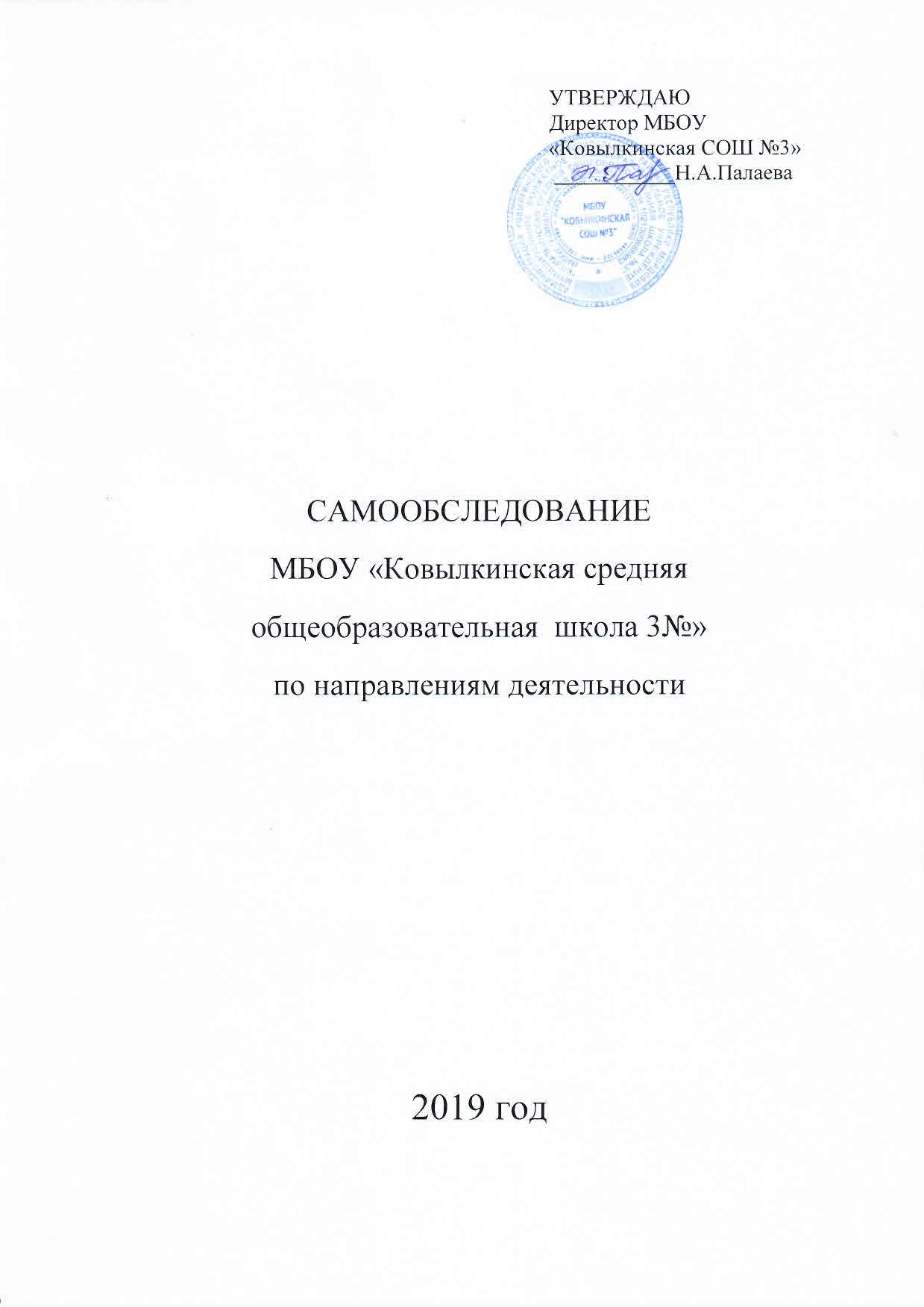 ОглавлениеОбщая характеристика общеобразовательного учреждения:            1.1  Наличие правоустанавливающих документов           1.2  Информация о документации школы            1.3  Информация о документации, касающейся трудовых отношений. Структура образовательного учреждения и система его управленияСодержание  и качество подготовки обучающихсяАнализ и оценка состояния воспитательной работыОрганизация учебного процессаВостребованность выпускниковКачество кадрового обеспеченияКачество учебно-методического обеспеченияКачество библиотечно-информационного обеспеченияКачество материально-технического обеспеченияКачество медицинского обеспеченияКачество организации питанияКачество функционирования внутренней системы оценки качества образования Общая характеристика образовательного учрежденияПолное наименование ОУ: Муниципальное бюджетное общеобразовательное учреждение            «Ковылкинская средняя общеобразовательная школа №3»Адрес:   Республика Мордовия, город Ковылкино, улица Школьная, дом 1Год ввода в эксплуатацию – 1979С какого года находится на балансе учредителя -1979 Режим работы образовательного учреждения: Учебные занятия проводятся в 1 смену. Начало занятий в 8:30.Продолжительность учебного года по классам:Начало  учебного года – 02.09.2019 годаОкончание учебного года – для 9,11 классов  - 25.05.2020 года                                             - для 1-8,10  классов 29.05.2020 года     2.  Начало учебных занятий: 8-30          Окончание учебных занятий: 15-45     3.  Сменность занятий: обучение в одну смену     4.  Форма обучения   - очная. Учебный год на I, II ступенях( уровнях) обучения делится            на 4 четверти, на III ступени (уровне)– на два полугодия.     5.  Количество учебных недель в году:      6.  Режим работы школы в течение  2019 – 2020 учебного года:6.1. Обучение детей в 1 классе проводится по 5 дневной учебной неделе в 1 смену:в середине учебного дня организована динамическая пауза (40 мин);в течение учебной недели организован облегченный учебный день;организовано 3-х разовое питание;обучение без домашнего задания и балльного оценивания знаний;дополнительные недельные каникулы в феврале месяце;использование "ступенчатого" режима обучения в первом полугодии:       в сентябре, октябре - по 3 урока в день по 35 минут каждый;       в ноябре - декабре - по 4 урока по 35 минут каждый;       во втором полугодии  - по 4 урока 40 минут каждый;объем максимальной допустимой нагрузки в течение дня   не  превышает 4 уроков и 1 день в неделю - не более 5 уроков за счет урока физической культуры.6.2. Обучение детей 2-11 классов проводится по пятидневной учебной неделе, -      продолжительность урока 45 минут;продолжительность перемен 10 минут и после четвертого урока перемена - 15 минут;во всех классах на уроках проводятся физкультминутки и гимнастика для глаз;организованы осенние, зимние и весенние каникулы;в школе за здоровьем детей наблюдает  медицинская сестра;объем домашних заданий  по всем предметам  находится в пределах не превышающих:                  во 2 - 3 классах - 1,5 ч.,                  в 4 - 5 классах - 2 ч.,                   в 6 - 8 классах - 2,5 ч.,                   в 9 - 11 классах - до 3,5 ч.объем максимальной допустимой нагрузки в течение дня   не  превышает:-  для обучающихся 2 - 4-х классов - не более 5 уроков и один раз в неделю 6 уроков за счет урока физической культуры;      -  для обучающихся 5 - 7-х классов - не более 7 уроков; -  для обучающихся 8 - 11-х классов - не более 8 уроков; -   в группах продленного дня продолжительность прогулки составляет 1,5-2 ч.;-   самоподготовка в ГПД  начинается с 16 ч.; -   длительность применения на уроках ИКТ соответствует требованиям СаНПиНа.6.3. Количество классов-комплектов – 126.4. Количество групп продленного дня: 1 класс – 1 группа2 класс –2 группы3 класс – 1 группа4 класс – 1 группаВсего: 5 группРежим ГПД:   пятидневная рабочая неделя с 12:00 до 18:00 6.5.Расписание звонков для 1 класса ( 1 полугодие) 1 урок:                              8 ч.30 мин.    –   9 ч. 05 мин. перемена 20 минут 2 урок:                              9 ч. 25 мин.   –  10 ч. 00 мин. перемена 10 минут 3 урок:                             10 ч. 10 мин.  –  10 ч. 45 мин динамический час         10-45 – 11-25 4 урок:                             11 ч. 25 мин.  –  12ч. 00 минперемена 10 минутПримечание: в период адаптации (1 четверть) ежедневно проводится 3 урока, остальное время  заполняется целевыми прогулками, экскурсиями, развивающими играми.                      Расписание звонков для 1 класса ( 2 полугодие)1 урок:                              8 ч.30 мин.    –   9 ч. 10 мин. перемена 15 минут 2 урок:                              9 ч. 25 мин.   –  10 ч. 00 мин. перемена 10 минут 3 урок:                             10 ч. 10 мин.  –  10 ч. 45 мин динамический час         10-45 – 11-25 4 урок:                             11 ч. 25 мин.  –  12 ч. 00 минперемена 10 минут5 урок:                              12 ч. 10 мин.  -   12 ч. 50 мин. (один раз в неделю)Расписание звонков для 2-11 классов 1 урок:                  8 ч.30 мин.    –   9 ч. 15 мин. перемена 10 минут 2 урок:                  9 ч. 25 мин.   –  10 ч. 10 мин. перемена 10 минут 3 урок:                 10 ч. 20 мин.  –  11 ч. 05 мин. перемена 10 минут 4 урок:                 11 ч. 15 мин.  –  12 ч. 00 мин.  перемена 15 минут 5 урок:                 12 ч. 15 мин.  –  13 ч. 00 мин. перемена 10 минут 6 урок:                 13 ч. 10 мин.  –  13 ч. 55 минперемена 10 минут7 урок                    14 ч. 05 мин. – 14 ч. 50 мин.перемена 10 минут8 урок                    15 ч. 00 мин. – 15 ч. 45 мин.Окончание уроков: 15: 45Кружки, ВНД, спортивные  секции  проводятся  после 15: 45             Мощность ОУ: плановая – 720  чел, фактическая среднегодовая- 239 чел Комплектование классов:           Количество классов-комплектов -12, среднегодовая наполняемость составляет:             Школа осуществляет образовательный процесс в соответствии с уровнями общеобразовательных программ трех ступеней образования:Порядок приема и отчисление обучающихся, комплектование классов осуществляется на основе Устава школы, ведется алфавитная книга записи учащихся.1.1 Информация о наличии правоустанавливающих документов: Лицензия на право ведения образовательной деятельности № 4157, от 18.11.2019 года, срок действия -  бессрочно. Свидетельство о государственной аккредитации № 2798, от 24.01.2020 года. Свидетельство о внесении записи в Единый государственный реестр юридических лиц13 № 000679328 от 20.11.2002 года. Свидетельство о постановке на учет в налоговом органе 13 № 001396647 от 21.12.2000 года. Устав общеобразовательного учреждения утвержден постановлением администрации Ковылкинского муниципального района № 1938 от 23.12. 2015 года. Локальные акты соответствуют следующему перечню, содержанию Устава школы и законодательству РФ и РМ:ЛОКАЛЬНЫЕ НОРМАТИВНЫЕ АКТЫ,РЕГЛАМЕНТИРУЮЩИЕ УПРАВЛЕНИЕ ОБРАЗОВАТЕЛЬНОЙ ОРГАНИЗАЦИЕЙ1. Положение об общем собрании коллектива 2. Положение о педагогическом совете3. Порядок учета мнения советов обучающихся, советов родителей (законных представителей) несовершеннолетних обучающихся при принятии локальных нормативных актов и при выборе меры дисциплинарного взыскания в отношении обучающегося4. Положение о первичной профсоюзной организации5. Положение о Совете старшеклассников6. Положение о родительском комитете7.  Положение  о родительском собрании8.  Положение о методическом совете МБОУ «Ковылкинская  средняя общеобразовательная школа 3»9.Положение о совете отцов МБОУ «Ковылкинская  средняя общеобразовательная школа №3»10. Положение о внутришкольном контроле.ЛОКАЛЬНЫЕ НОРМАТИВНЫЕ АКТЫ,РЕГЛАМЕНТИРУЮЩИЕ ОРГАНИЗАЦИОННЫЕ  АСПЕКТЫ ДЕЯТЕЛЬНОСТИ ОБРАЗОВАТЕЛЬНОЙ ОРГАНИЗАЦИИ1.  Положение о приеме обучающихся (граждан) в школу2.  Положение о режиме занятий обучающихся3.  Правила внутреннего распорядка обучающихся4.  Правила внутреннего трудового распорядка5.  Порядок и основания перевода, отчисления и восстановления обучающихся6. Порядок оформления возникновения, приостановления и прекращения отношений между Муниципальным бюджетным общеобразовательным учреждением «Ковылкинская средняя общеобразовательная школа №3» и обучающимися и (или) родителями (законными представителями) несовершеннолетних обучающихся 7.  Положение о школьной форме и внешнем виде учащихся8.  Порядок пользования лечебно – оздоровительной инфраструктурой, объектами культуры и объектами спорта
 9.  Порядок ознакомления с документами образовательной организации, в т.ч. поступающих в нее лиц10. Положение о защите, хранении, обработке и передаче персональных данных работников и обучающихся МБОУ «Ковылкинская  средняя общеобразовательная школа №3»11. Положение об организации образовательного процесса во время карантина в МБОУ «Ковылкинская  средняя общеобразовательная школа №3»12. Положение о ведении личных дел обучающихся МБОУ «Ковылкинская  средняя общеобразовательная школа №3»13. Правила поведения обучающихся в МБОУ «Ковылкинская  средняя общеобразовательная школа №3»14. Положение о лагере с дневным пребыванием при МБОУ «Ковылкинская  средняя общеобразовательная школа №3»15. Положение о летней трудовой практике обучающихся  МБОУ «Ковылкинская  средняя общеобразовательная школа №3»16. Положение об организации общественно-полезного труда обучающихся МБОУ «Ковылкинская  средняя общеобразовательная школа №3»17. Положение о комиссии по подготовке и принятию решения о списании муниципального имущества МБОУ «Ковылкинская  средняя общеобразовательная школа №3»18. Положение о порядке использования, хранения, учета и уничтожения печати и штампа МБОУ «Ковылкинская  средняя общеобразовательная школа №3»19. Положение об отмене учебных занятий в связи с низкими температурами воздуха20. Положение об инклюзивном обучении детей с ограниченными возможностями здоровья МБОУ «Ковылокинская СОШ №3»ЛОКАЛЬНЫЕ НОРМАТИВНЫЕ АКТЫ,РЕГЛАМЕНТИРУЮЩИЕ ОСОБЕННОСТИ ОРГАНИЗАЦИИ  ОБРАЗОВАТЕЛЬНОГО ПРОЦЕССА1.  Положение о формах обучения в ОО2.  Положение о языках образования3. Порядок освоения обучающимися наряду с учебными предметами, курсами, дисциплинами (модулями) по осваиваемой образовательной программе любых других учебных предметов, курсов, дисциплин (модулей), преподаваемых в ОО4. Порядок зачета результатов освоения обучающимися учебных предметов, курсов, дисциплин (модулей), практики, дополнительных образовательных программ в других организациях, осуществляющих образовательную деятельность5. Положение о рабочей программе учебного предмета, курса, дисциплины (модуля) в МБОУ «Ковылкинская  средняя общеобразовательная школа №3»6. Положение о проверке тетрадей в МБОУ «Ковылкинская  средняя общеобразовательная школа №3»7. Положение об очно-заочной форме обучения.ЛОКАЛЬНЫЕ НОРМАТИВНЫЕ АКТЫ,РЕГЛАМЕНТИРУЮЩИЕ ОЦЕНКУ И УЧЕТ ОБРАЗОВАТЕЛЬНЫХ ДОСТИЖЕНИЙ ОБУЧАЮЩИХСЯ1.  Положение о внутренней системе оценки качества образования2. Положение об индивидуальном учете результатов освоения обучающимися образовательных программ, а также хранении в архивах информации об этих результатах на бумажных и (или) электронных носителях3. Положение о промежуточной аттестации и переводе обучающихся 1-8, 10 классов4. Положение о документах, подтверждающих обучение в ОО, если форма документа не установлена законом5. Положение о порядке организации работы с обучающимися МБОУ «Ковылкинская  средняя общеобразовательная школа №3», условно переведенными в следующий класс, по ликвидации академической задолженности6. Положение о физкультурно-спортивном комплексе «Готов к труду и обороне» МБОУ «Ковылкинская  средняя общеобразовательная школа №3»7. Положение о переводе обучающихся 1-8,10 классов в следующий класс.8. Положение о текущем контроле успеваемости и промежуточной аттестации обучающихся.ЛОКАЛЬНЫЕ НОРМАТИВНЫЕ АКТЫ,РЕГЛАМЕНТИРУЮЩИЕ УСЛОВИЯ РЕАЛИЗАЦИИ ОБРАЗОВАТЕЛЬНЫХ ПРОГРАММ1.  Положение об учебном кабинете2. Положение о порядке выбора учебников, учебных пособий в ОО3. Положение о порядке обеспечения обучающихся учебниками и утверждения списка учебников и учебных пособий, допущенных к использованию при реализации образовательных программ начального общего, основного общего, среднего общего образования в МБОУ «Ковылкинская  средняя общеобразовательная школа №3»4. Положение о школьной библиотеке МБОУ «Ковылкинская  средняя общеобразовательная школа №3»5. Положение о творческой группе учителей МБОУ «Ковылкинская  средняя общеобразовательная школа №3»6.Положение о ведении классного журнала в МБОУ «Ковылкинская  средняя общеобразовательная школа №3»7. Положение об инновационной деятельности8. Положение о внедрении и использовании АИС «Сетевой Город. Образование» в управлении и учебно-воспитательном процессе МБОУ «Ковылкинская СОШ №3»9. Регламент внедрения и использования автоматизированной информационной системы «Сетевой Город. Образование» в МБОУ «Ковылкинская СОШ №3»10. Программа внедрения и использования АИС «Сетевой Город. Образование» в управлении учебно-воспитательным процессом МБОУ «Ковылкинская СОШ №3»ЛОКАЛЬНЫЕ НОРМАТИВНЫЕ АКТЫ,РЕГЛАМЕНТИРУЮЩИЕ ПРАВА, ОБЯЗАННОСТИ, МЕРЫ СОЦИАЛЬНОЙ ПОДДЕРЖКИ ОБУЧАЮЩИХСЯ ОБРАЗОВАТЕЛЬНОЙ ОРГАНИЗАЦИИ1.  Порядок посещения обучающимися мероприятий, проводимых в МБОУ «Ковылкинская средняя общеобразовательная школа №3» и не предусмотренных учебным планом2.  Положение о порядке/правилах пользования учебниками и учебными пособиями обучающимися, осваивающими учебные предметы, курсы, дисциплины (модули) за пределами федеральных государственных образовательных стандартов, образовательных стандартов и/или получающими платные образовательные услуги3.  Положение об организации питания обучающихся в ОО.4. Положение о совете по профилактике безнадзорности и правонарушений среди несовершеннолетних обучающихся МБОУ «Ковылкинская  средняя общеобразовательная школа №3».5. Порядок взаимодействия МБОУ «Ковылкинская  средняя общеобразовательная школа №3» с правоохранительными органами.6. Положение о волонтерском отряде «Импульс» в  МБОУ «Ковылкинская  средняя общеобразовательная школа №3».7. Положение о постановке на внутришкольный учет и снятии с внутришкольного учета МБОУ «Ковылкинская  средняя общеобразовательная школа №3».8. Положение о комиссии по профилактике коррупционных и иных правонарушений в МБОУ «Ковылкинская  средняя общеобразовательная школа №3».9. Положение о социальной защите инвалидов МБОУ «Ковылкинская  средняя общеобразовательная школа №3».10. Положение о дружине юных пожарных МБОУ «Ковылкинская  средняя общеобразовательная школа №3».ЛОКАЛЬНЫЕ НОРМАТИВНЫЕ АКТЫ,РЕГЛАМЕНТИРУЮЩИЕ ПРАВА, ОБЯЗАННОСТИ И ОТВЕТСТВЕННОСТЬ РАБОТНИКОВ ОБРАЗОВАТЕЛЬНОЙ ОРГАНИЗАЦИИ1.  Положение о профессиональной этике педагогических работников2. Порядок доступа педагогических работников к информационно-телекоммуникационным сетям и базам данных, учебным и методическим материалам, музейным фондам, материально-техническим средствам обеспечения образовательной деятельности.3. Порядок  бесплатного пользования образовательными, методическими и научными услугами образовательного учреждения педагогическими работниками4.  Положение о соотношении учебной и другой педагогической работы педагогических работников5. Положение о порядке  аттестации  педагогических работников МБОУ «Ковылкинская  средняя общеобразовательная школа №3»  с целью  соответствия занимаемой должности6.  Положение о профессиональной переподготовке и повышении квалификации педагогических и руководящих работников  ОО7.Стандарты и процедуры, направленные на обеспечение добросовестной работы и поведения работников МБОУ «Ковылкинская  средняя общеобразовательная школа №3»8. Положение об организации пропускного режима в МБОУ «Ковылкинская  средняя общеобразовательная школа №3»9. Положение о порядке ведения личного дела педагогического работника  МБОУ «Ковылкинская  средняя общеобразовательная школа №3»ЛОКАЛЬНЫЕ НОРМАТИВНЫЕ АКТЫ,РЕГЛАМЕНТИРУЮЩИЕ ОБРАЗОВАТЕЛЬНЫЕ ОТНОШЕНИЯ1. Положение о комиссии по урегулированию споров между участниками образовательных отношений.ЛОКАЛЬНЫЕ НОРМАТИВНЫЕ АКТЫ,РЕГЛАМЕНТИРУЮЩИЕ ОТКРЫТОСТЬ И ДОСТУПНОСТЬ ИНФОРМАЦИИ О ДЕЯТЕЛЬНОСТИ ОБРАЗОВАТЕЛЬНОЙ ОРГАНИЗАЦИИ1.  Положение об информационной открытости ОО2.  Положение о Публичном докладеСвидетельство о государственной регистрации права оперативного управления муниципальным имуществом 13 ГА 424796 от 20.05.2010 года. Свидетельство о государственной регистрации права безвозмездного пользования на земельный участок 13 ГА 762042 от 26.07.2013 года. Наличие санитарно-эпидемиологического заключения на образовательную деятельность № 13.10.01.000.Т.000072.11.13 от 18.11.2013 года. 1.2  Информация о документации ОУ:        Личные дела обучающихся оформляются в первом классе в порядке, утвержденном локальным актом школы, личные дела прибывших-выбывших обучающихся оформляются в установленном порядке, ведется Книга приказов по личному составу обучающихся, в том числе и по движению.      Имеется Программа Развития общеобразовательного учреждения «Модернизация школьной образовательной системы  на основе ФГОС» на 2016-2020 гг. Принята на заседании Управляющего совета, протокол № 4 от 30.12.2015 г.СОДЕРЖАНИЕПаспорт программы                                                                                                          Раздел №1.  Информационная справка о школе                                                          1.1.  Общая характеристика организации1.2.  Особенности образовательного процесса1.3.  Материально-техническое обеспечение и оснащенность1.4.  Внешние связи организацииРаздел №2. Анализ состояния учебно-воспитательного  процесса                          2.1. Структура образовательной организации2.2. Анализ учебной деятельности за  учебный год2.3. Анализ государственной итоговой аттестации учащихся 2.4. Результативность внеурочной учебной деятельности2.5. Результативность внеучебной деятельности2.6. Анализ воспитательной деятельности2.7. Анализ методической работыРаздел №3.  Концептуальные основания программы развития школы                 3.1. Концептуальные основания программы 3.2. Цель реализуемой программы.3.3. Задачи.3.4. Модель выпускника (ожидаемый результат).Раздел №4. Приоритетные направления реализации программы развития школы                                                                                            4.1. Повышение качества образовательных услуг4.2. Целевое обучение на начальном, основном и среднем уровнях образования4.3. Социализация учащихся4.4.  ЗдоровьесбережениеРаздел №5. Основные этапы реализации программы развития                             5.1.Первый этап (2016 г.) – констатирующий.5.2.Второй этап (2016/2019 гг.) – формирующий.5.3.Третий этап (2019/2020 гг.) – рефлексивно-обобщающий. Раздел №6. Программа реализации основных направлений развития образовательного процесса                                                                                            Раздел №7. Перспективный план мероприятий по подготовке к введению и реализации ФГОС    на период с 2016 по 2020 годы                                                 Раздел №8. Оценка эффективности реализации программы                                   Раздел №9. Финансовый план по реализации программы развития школы          ПАСПОРТ ПРОГРАММЫОбразовательные программы:       Основная образовательная программа МБОУ «Ковылкинская средняя общеобразовательная школа №3» представляет собой многофункциональный документ, в котором изложены цели и принципы обучения, воспитания и развития в интересах личности, общества и государства и рассчитана на пять лет, в течение учебных лет в ООП вносятся изменения.  В Основной образовательной программе отражено актуальное состояние школы, обоснованность выбора педагогами содержания образования и технологии его реализации. Основная Образовательная программа состоит из:Образовательная  программа начального общего образования ФГОС (1-4 классы)Образовательная  программа основного общего образования ФГОС (5-9 классы)СТРУКТУРА ОБРАЗОВАТЕЛЬНОЙ ПРОГРАММЫ НОО и ООО (5-8 классы) Раздел 1. ЦЕЛЕВОЙПояснительная записка:        Введение        Информационная справка.        Цели и задачи реализации Образовательной программы;        Принципы и подходы к формированию  Образовательной программы НОО;        Общая характеристика  Образовательной программы; Планируемые результаты начального общего образования и система их оцениванияСистема оценки достижения планируемых результатов освоения ООП ООО3.1. Особенности оценки личностных, метапредметных и предметных результатов3.2. Портфель достижений как инструмент оценки динамики индивидуальных образовательных достижений 3.3. Итоговая оценка выпускникаРаздел 2.  СОДЕРЖАТЕЛЬНЫЙ2. 1.   Программа формирования  у обучающихся универсальных учебных (личностных и метапредметных).2. 1. 1.  Характеристика УУД на ступени НОО.2. 1. 2.  Связь УУД с содержанием учебных предметов.2. 1. 3.  ИКТ – инструментарий УУД. Формирование ИКТ- компетентности обучающихся.2. 1. 4.  Преемственность программы формирования УУД при переходе от дошкольного к НОО.2. 2.      Предметные результаты освоения основной образовательной программы. 2.2.1.   Филология. Русский язык.                    2.2.2.   Литературное чтение.                                                                                                                                                              2.2.3.   Иностранный язык ( английский язык)2.2.4.   Математика2.2.5.   Обществознание и естествознание (Окружающий мир)2.2.6.   Основы духовно-нравственной  культуры народов России2.2.7.    Изобразительное искусство                                                                                                                                                   2.2.8.    Музыка2.2.9.    Технология2.2.10   Физическая культура2.3. Основное содержание учебных предметов.3.    Программа духовно-нравственного развития и воспитания обучающихся на ступени начального общего образования.3.1. Цель и задачи духовно­нравственного развития и воспитания обучающихся3.2. Основные направления и ценностные основы духовно­нравственного развития и воспитания обучающихся3.3. Принципы и особенности организации содержания духовно­нравственного развития и воспитания обучающихся3.4. Основное содержание духовно­нравственного развития  и воспитания обучающихся3.5. Виды деятельности и формы занятий с обучающимися 3.6. Совместная деятельность образовательного учреждения, семьи и общественности по духовно­нравственному развитию и воспитанию обучающихся 3.7. Повышение педагогической культуры родителей (законных представителей) обучающихся3.8. Планируемые результаты духовно­нравственного развития и воспитания обучающихся3.9.  Прогнозируемый риск при реализации программы духовно-нравственного развития4.Программа формирования культуры здорового и безопасного образа жизни.5.Программа коррекционной работыРаздел 3.  ОРГАНИЗАЦИОННЫЙ3.1. Базисный учебный план начального общего образования 	3.2.  Внеурочная деятельность	3.3. Система условий реализации основной образовательной программы	3.3.1. Кадровые условия реализации основной образовательной программы	3.3.2. Психолого­медико-педагогические условия реализации основной образовательной программы3.3.3. Финансовое обеспечение реализации основной образовательной программы	3.3.4. Материально­технические условия реализации основной образовательной программы	3.3.5. Информационно­методические условия реализации основной образовательной программы	Образовательная  программа среднего общего образования ФБУП - 2004 г. (10-11 кл.)СТРУКТУРА ОБРАЗОВАТЕЛЬНОЙ ПРОГРАММЫ ООО И СОО ФБУП-2004 г.:I.Данные об образовательном учрежденииСправка об истории школы.Информационная справка о школе:характеристика социального окружения:модель организации социокультурного пространства школы:характеристика социального статуса семей обучающихся;сведения о контингенте  обучающихся.Характеристика учебно-воспитательного процесса:уровень обученности, качество знаний школьников;основные направления программы воспитания и ожидаемые результаты;концепция сохранения здоровья учащихся. Характеристика педагогических кадров;Сведения о материально-технической базе школы;Финансовое обеспечение.II. Характеристика социального заказа на образовательные услуги и его влияние на деятельность школы.III.Цели образовательного процесса. Модель выпускника.IV.Учебный план  школы и его обоснование:Режим работы школы;Пояснительная записка;Сетка часов с разбивкой по ступеням обучения;Расписание учебных занятий.V.Программно-методическое и техническое обеспечение учебного процесса и используемые педагогические технологии.VI.Оценка реализации образовательной программы.Годовой план работы школы состоит из следующих разделов: Раздел I. I.Анализ организации учебно-воспитательного процесса за прошлый учебный год.1.	Качество знаний, умений и  навыков учащихся по предметам, по классам2.	Качество ЗУН выпускников3.	Мотивация учения4.	Творческий характер познавательной деятельности5.	Социализация выпускников школы: распределение выпускников по направлениям продолжения образования.6.	Работа педагогического коллектива по организации и совершенствованию учебного процесса7.	Осуществление всеобучаII. Анализ воспитательной работы школыIII. Методическая деятельность педагогического коллектива1.	Анализ условий2.	Анализ деятельности МС3.	Анализ инновационной деятельности4.	Анализ внеклассной работы по предметам5.	Анализ состояния преподавания6.	Анализ работы с одаренными детьми7.	Анализ прохождения программного материалаIV. Медико-социальное сопровождение образовательного процессаV. Анализ работы с педагогическими кадрамиVI. Анализ работы школьной библиотекиРаздел II. Организация деятельности школы, направленной на получение бесплатного общего образования.1.	Территориальное закрепление улиц за МБОУ «Ковылкинская СОШ №3»2.	Организационно-педагогические мероприятия.3.	Охрана здоровья и жизни учащихся.4.	План организационно-технических мероприятий по улучшению условий и охраны труда работников школы.4.1.	Совершенствование деятельности школы по сохранению и развитию здоровья4.2.	Создание комплекса управленческих условий4.3.	Развитие материально-технической базы с целью создания условий для сохранения здоровья учащихся4.4.	Создание условий для обеспечения сохранения здоровья учащихся5.	Мероприятия по организации и проведению смотров кабинетов, классных комнат.Раздел III. Работа с педагогическими кадрами.1.	Распределение обязанностей между членами администрации школы.2.	Классное руководство.3.	Общешкольные родительские собрания4.	Работа классных руководителей с родителями учащихсяРаздел IV. Методическая работа в школе.Раздел V. Руководство учебно-воспитательным процессом.1.	Совещания при директоре.2.	План воспитательной и внеклассной работы.Раздел VI. Внутришкольный контроль за учебно-воспитательным процессом и руководство.Раздел VII. Работа с родителями, семьей и общественностью.Раздел VIII. Укрепление материально-технической базы и хозяйственная работа.Рабочие программы педагогов ОУ:       Рабочие программы учителей-предметников, педагогов школы разработаны в полном соответствии с  Инструкцией о разработке рабочих программ отдельных учебных дисциплин, курсов в ОУ РМ, на основании  Письма Минобрнауки России от 28.10.2015 № 08-1786  «О рабочих программах учебных предметов» и в соответствии с основными образовательными программами.       Имеется журнал учета кружковой работы, планы работы кружков. В 2019  году в школе функционировали:-  2 кружка -  5 спортивных секций:   Расписание уроков, экспертное заключение ТУ Роспотребнадзора;     Расписание занятий соответствует Гигиеническим требованиям к условиям обучения в общеобразовательных учреждениях. Имеется санитарно-эпидемиологическое заключение № 13.10.01.000.Т.000072.11.13. от 18.11.2013 года и экспертное заключение № 236 от 15.11.2013 года филиала ФБУЗ «Центр гигиены и эпидемиологии в РМ в МО Ковылкино» о соответствии государственным санитарно-эпидемиологическим правилам и нормативам.     Расписание сбалансировано с точки зрения смены характера деятельности учащихся, качества и количества необходимых для подготовки предметов.     Превышения предметной допустимой нагрузки нет.     Администрация школы уделяет внимание сбалансированности занятий по роду деятельности: в расписании сдвоенных уроков нет.      Имеется отдельное расписание для дополнительного образования, внеурочной деятельности и курсов по выбору. Занятия по интересам, курсы по выбору  начинаются не ранее, чем через 45 минут после окончания уроков.      Работа ГПД строится в соответствии с действующими требованиями по организации и режиму работы ГПД.Отчеты общеобразовательного учреждения, справки по проверкам, публичный доклад руководителя образовательного учреждения:      Отчеты предоставляются вышестоящим органам управления образования в новой форме ФСН № 00-1, справки по проверкам имеются, ежегодно публикуется Публичный доклад директора. Структура Публичного доклада:Общая характеристика школыСтруктура ОУ, статистические данные2.1.Динамика количества учащихся   2.2.Диагностика социального состава обучающихся   2.3.Уровень образования родителей обучающихся3.  Структура управления   образовательным учреждением                 3.1. Органиграмма                 3.2. Структура самоуправления обучающихся           4.  Создание условий для функционирования и развития ОУ           5.  Организация учебного процесса               5.1. Управление ОУ и образовательным процессом               5.2. Календарный учебный график               5.3. Структура и содержание образования ОУ               5.3.1. Общий учебный план, пояснительные записки           6. Недельная нагрузка учителей и  выполнение образовательной программы           7. Анализ общей успеваемости обучающихся               7.1.Мониторинг общей успеваемости обучающихся за  2018-19 учебный  год  7.2.Качество результатов обучения по итогам внешнего мониторинга              7.3.Мониторинг результатов прохождения итоговой аттестации выпускников 9, 11 классов        7.4.Предварительное распределение  выпускников  9, 11 классов           8. Анализ учебно-образовательной деятельности             8.1. Результат участия в школьных предметных олимпиадах             8.2.Результат участия в интеллектуально-творческих конкурсах,  во внешкольных                      олимпиадах             8.3.Результат участия в конкурсе «Ученик года»              8.4.Результаты проектно-исследовательской деятельности             8.5.Результаты  участия в форуме «Одаренные дети»             8.6.Результаты  спортивной  деятельности.           9. Анализ  воспитательной деятельности           10. Анализ состояния здоровья обучающихся       10.1. Результаты медицинского осмотра школьников       10.2. Медико-социальное сопровождение образовательного процесса     11. Питание учащихся     12. Работа мониторинговой службы           13. Перспективы развития ОУИмеются акты готовности общеобразовательного учреждения к новому учебному году – б/н, от 27.07.2019 года. Документация ведется в соответствии с общепринятой Номенклатурой дел:Ведется журнал учета проверок должностными лицами органов государственного контроля. Платные услуги школой не предоставляются. 1.3  Информация о документации общеобразовательного учреждения, касающейся трудовых отношений: Имеются книги учета личного состава, движения трудовых книжек и вкладышей к ним, трудовые книжки работников, личные дела работников, оформленные в соответствии с современными требованиями; Ведется Книга приказов по личному составу, Книга регистрации приказов по личному составу; Заключены трудовые договоры с работниками и дополнительные соглашения к трудовым договорам; Имеется коллективный договор Оформлены Правила внутреннего трудового распорядка; Имеется Штатное расписание ОУ, штат работников соответствует установленным требованиям, структура и штатная численность  соответствует Уставу школы; У всех сотрудников имеются должностные инструкции; Имеются журналы проведения инструктажа:Журнал учета обучения по оказанию первой помощи пострадавшим;Журнал регистрации вводного инструктажа;Журнал учета инструктажей по пожарной безопасности;Журнал регистрации инструктажа на рабочем месте.       В школе организовано обучение педагогического и ученического коллектива, технического персонала ОУ правилам  противопожарной безопасности, правилам техники безопасности и условиям охраны труда с использование следующих программ:Программа вводного инструктажа по охране труда на рабочем месте педагогических работников, специалистов и обслуживающего персонала МБОУ «Ковылкинская СОШ №3», Программа первичного инструктажа по охране труда на рабочем месте педагогических работников, специалистов и обслуживающего персонала МБОУ «Ковылкинская СОШ №3»,Программа обучения и проверки знаний по охране труда работников МБОУ «Ковылкинская СОШ №3», Программа обучения по оказанию первой помощи пострадавшему МБОУ «Ковылкинская средняя общеобразовательная школа №3»,«Повышение профессионального мастерства водителей»,«Контролер технического состояния автотранспортных средств»,«Специалист, ответственный за обеспечение безопасности дорожного движения»,«Диспетчер автомобильного и городского наземного электрического транспорта»,«Обучение и проверка знаний по охране труда руководителей и специалистов предприятий, учреждений»,«Правила работы в электроустановках»,«Оказание первой доврачебной помощи».2.Структура образовательного учреждения и система его управленияДля  реализации Программы развития, образовательной и  воспитательной программ и дальнейшего развития образовательного учреждения, материально-технической базы необходима поддержка органов общественного самоуправления, родителей. В целях развития демократизации управления создан  Совет школы (управляющий), который осуществляет управление школой в соответствии с законодательством РФ и на принципах единоначалия и самоуправления. Формами самоуправления являются Управляющий Совет, Педагогический Совет школы,  Общее собрание трудового коллектива школы, общественные организации.           Управление ОУ осуществляется директором школы Палаевой Натальей Александровной  и заместителями  директора   школы по учебно-воспитательной Нестеренко Екатериной Ивановной и воспитательной работе Купряшкиной Ольгой Николаевной.          Управляющий Совет избирается на общем собрании родителей школы сроком на пять лет, представляет интересы всех участников образовательного процесса. Членами УС могут быть учителя, родители учащихся, учащиеся, представители органов муниципальной власти и городской общественности. УС содействует совершенствованию образовательно-воспитательного процесса, организации и улучшению труда педагогических работников, совершенствованию материально-технической базы школы.           Педагогический Совет рассматривает сложные педагогические и методические вопросы, вопросы организации учебно-воспитательного процесса, изучения и распространения передового педагогического опыта.          Полномочия трудового коллектива школы – обсуждение «Коллективного договора», « Правил внутреннего  трудового распорядка».         В качестве общественных организаций действуют классные и общешкольные родительские комитеты, Совет отцов. Они  содействуют объединению усилий семьи и школы в деле  обучения и воспитания детей, оказывают помощь в определении и защите социально незащищенных учащихся.          В школе  созданы на добровольной основе органы ученического самоуправления Совет старшеклассников и ученическая организация «Меридиан». Школа предоставляет представителям ученических организаций необходимую информацию и допускает к участию в заседаниях органов управления при обсуждении вопросов, касающихся интересов учащихся.В школе сложилась определенная система по руководству педагогическим коллективом, суть ее в переходе от административных контрольных функций управления к организационно-практическим и социально-психологическим. При этом основное внимание руководства сосредотачивается на изучении стиля и творчества развития демократических навыков, эффективности внутришкольного контроля. Особое внимание руководители школы уделяют внутришкольному контролю и правильному оформлению школьной документации. Администрация школы контролирует и анализирует состояние школьной документации. По итогам полугодия, а также в начале года проводятся контрольные и срезовые работы, анализируется преподавание учебных дисциплин. Результаты проверок рассматриваются на педсоветах, совещаниях при директоре, школьных МО, в индивидуальных беседах.Планирование включает в себя различные виды контроля: фронтальный, тематический, персональный, обзорный. Практика показывает, что только систематический контроль может дать положительные результаты.Директор хорошо понимает, что его стиль работы должен отличаться особой компетенцией управленца, организационно-педагогические методы управления должны преобладать над административно-хозяйственными. Администрация школы постоянно работает над совершенствованием форм и методов управления, внедряет демократические принципы руководства, старается неформально подходить к планированию работы, координировать все планы работы школы, объективно анализирует учебно-воспитательную деятельность, извлекая из этого цели, задачи, формы и методы работы. Осуществляет повторный контроль за исполнением принятых управленческих решений, устранением недостатков. При завершенности контроля и по его итогам пишутся справки, издаются приказы.В материалах внутришкольного контроля администрация школы старается отразить фактический уровень и качество знаний обучающихся. При проведении срезовых контрольных работ делается подробный анализ, указывается, что знают, понимают, могут выполнить обучающиеся по предмету, согласно программе.На заседаниях методических объединений обсуждаются и вскрываются причины отставания, определяются темы, по которым имеются пробелы в знаниях, пути их устранения.Для решения проблем и четкой координации управленческих действий по понедельникам в школе проходят оперативные планерки.Систематически осуществляется контроль за работой учителей и воспитателей со слабоуспевающими обучающимися и по предупреждению второгодничества.Под контролем администрации находится учет посещаемости и оценка знаний обучающихся в первую очередь путем проверки классного журнала, как главного источника информации.В школе акцентирована проблема повышения персональной ответственности учителя за результаты своего труда. Разработан пакет локальных актов. ОрганиграммаОрганы управления (персональные, коллегиальные), которыми представлена управленческая система ОУ;           Постоянно действующим органом самоуправления в школе является Педагогический Совет. Координация деятельности аппарата осуществляется через ежемесячное планирование мероприятий и анализ их проведения, участие в еженедельных оперативных совещаниях. Основные формы работы управленческого аппарата:●Педагогический совет – 1 раз в четверть;●совещание при директоре – 1 раз в месяц;●административное совещание – 1 раз в неделю;●совещание при заместителе директора – 1 раз в месяц;●циклограмма управленческой деятельности;●ежегодные и ежемесячные планы работы;●система отчетов управленческой деятельности – 1 раз в четверть;●самодиагностика управленческой деятельности.Создан и функционирует сайт школы. Содержание страниц официального сайта школы регулярно обновляется. Распределение административных обязанностей в педагогическом коллективе           Управление школой осуществляется в соответствии с Уставом и Законом РФ «Об образовании В Российской Федерации» и Законом Республики Мордовия «Об образовании в Республике Мордовия».Административные обязанности распределены согласно Уставу, тарификации, функциональным обязанностям в соответствии с должностными инструкциями, что обеспечивает автономность управления каждым структурным подразделением, определяет персональную ответственность руководителей административных модулей за результаты труда. Ведущие функции возлагаются на директора и заместителей директора.Администрация: Основные формы координации деятельности аппарата управления ОУ:       Управленческая деятельность базируется на оперативной и разносторонней информации по всем направлениям учебно-воспитательного процесса. Одним из источников получения информации для администрации являются посещение уроков, внеурочных мероприятий; проведение контрольных работ по изучению уровня обученности и качества знаний обучающихся, проведение внешнего мониторинга с целью выявления степени соответствия содержания, уровня и качества подготовки обучающихся  требованиям ФГОС, повышения объективности контроля и оценки учебных достижений обучающихся. Планирование и анализ учебно-воспитательной работы:         Планирование работы школы представлено годовым планом, который является планом реализации Программы развития школы на период до 2020 года. План работы школы  в целом можно считать выполненным, следует обозначить значимые для школы мероприятии: участие в предметных олимпиадах всех уровней, внешкольных сверхпрограммных олимпиадах, интеллектуальных играх и творческих конкурсах, участие в форуме «Одаренные дети», в проектно-исследовательской  деятельности, в научно-практических конференциях, акциях, фестивалях, спортивных соревнованиях.Состояние педагогического анализа: Прохождение программного материала, выполнение образовательной программы за 2 полугодие 2018-2019 учебного года и 1 полугодие 2019-2020 года осуществлено полностью за счет внесения изменений в   календарно-тематические планирования, темы все пройдены. 	Приоритеты развития системы управления        Управленческая система школы развивается как многоуровневая, линейно-функциональная система с включением в аппарат школьного управления коллективных органов управления, в которые входят учителя, обучающиеся, родители, что обеспечивает эффективное взаимодействие всех субъектов управления по горизонтали и вертикали.Основными тенденциями и приоритетами управления являются:- демократизация, - целостность системы, - дифференциация функциональных обязанностей, - модернизация организационной структуры по мере развития школы.С целью повышения эффективности управления проведена следующая работа:- распределены обязанности между членами административного аппарата с указанием функциональных обязанностей каждого;- в управление школой включена родительская общественность, представители Учредителя и органов муниципального образования;- налажен сбор информации и его автоматизация с использованием информационных технологий в управлении образовательным процессом;- внутришкольный контроль носит исследовательский характер на основе методов педагогической квалиметрии.Полнота и качество приказов руководителя ОУ по основной деятельности, по личному составу: Основные компоненты приказаПриказ в школе представляет собой распоряжение, обязательное для исполнителей. Это нормативный документ, затрагивающий права и интересы работников, учащихся, который содержит обязательные предписания и издаётся компетентными должностными лицами в порядке единоначалия.В тексте приказа  соблюдены  принципы достоверности и объективности описываемой ситуации; полнота информации, необходимой для обоснования принимаемых мер; краткости и лаконичности; нейтральности, следования нормам официально-делового стиля речи.Каждый приказ  включает наименование юридического лица, дата издания,регистрационный номер, название, текст, основание для издания приказа,подпись директора.Приказы написаны короткими, четкими предложениями. Текст приказов  точный,  последовательный, без повторений и противоречий. Обязательным компонентом приказов является основание, которое  опирается на определенную нормативную базу. Основанием для принятия управленческого решения, выраженного в приказах, могут быть:действующее законодательство;подзаконные нормативные акты, регулирующие деятельностьлокальные акты образовательного учреждения (решения педагогического совета, конференций, собраний);заявление работника;акты проверок.Все приказы  доведены  до сведения работников учреждения, деятельности которых они касаются.Все приказы оформлены в соответствии с  едиными требованиями, принятыми в делопроизводстве.Нумерация приказов меняется 1 января каждого календарного года.Приказы группируются по видам и хронологии с относящимися к ним приложениям:• приказы по основной деятельности;• приказы по личному составу;• приказы по личному составу обучающихся.Приказ по основной деятельности является распорядительным документом, отражающим решения по финансово-хозяйственной деятельности школы, организации планирования, отчётности, учебно-воспитательного процесса, внешнеэкономической деятельности, лечебно-профилактических мероприятий, физического развития. Текст приказов состоит из двух, логически взаимосвязанных частей: констатирующей и распорядительной.В констатирующей части отражаются цели и задачи предписываемых действий, причины издания приказа, даётся ссылка на документ, послуживший основанием для подготовки приказа.Распорядительная часть содержит предписываемые действия, фамилии должностных лиц, ответственных за их выполнение и сроки исполнения. В приказы по основной деятельности входят приказы по командировкам, отпускам сотрудников, их поощрению и наложению взысканий, а также об обучающихся.Исходя из этого, приказы по основной деятельности можно разделить на подразделы:приказы, характеризующие деятельность сотрудников образовательного учреждения; приказы об обучающихся;приказы о командировках, отпусках сотрудников, их поощрении и наложении взысканий.В школе имеется полный перечень приказов, необходимый для организации работы школы, среди которых приказы об организованном  начале учебного года, распределении нагрузки учителей, по пожарной безопасности, охране труда, антитеррористической безопасности, проведении всевозможных школьных мероприятий, организация охраны жизни и здоровья обучающихся при поездках на школьном автобусе, других видах транспорта, при выходах за пределы школы, в том числе на конкурсные мероприятия, приказы о начислении стимулирующей части ФОТ работникам школы, приказы, касающиеся финансово-хозяйственной деятельности, проведения государственной итоговой аттестации школьников. Книга приказов по личному составу содержит приказы о принятии и увольнении сотрудников школы. Книга приказов по личному составу учащихся содержит приказы о зачислении учащихся в школу и их выбытии, распределение по ВНД, группам продленного дня, освобождение от учебных занятий, окончании школы и др.Порядок разработки и принятия локальных нормативных актов, касающихся прав и интересов участников образовательных отношений: Разработка локальных нормативных актовПроекты локальных нормативных актов разрабатываются по решению руководителя, его заместителей, Управляющего совета в зависимости от их компетенции, определенной Уставом Школы. Этапы разработки проектов локальных нормативных актов:-	определение вопросов, по которым требуются разработка и утверждение локального нормативного акта. Потребность выявляется в ходе совещаний, планерок. Сами работники Школы  могут выступить с инициативой создания локального нормативного акта при выявлении в ходе работы неурегулированных вопросов;-	определение этапов и сроков разработки локального нормативного акта, руководитель устанавливает их при обсуждении вопросов, в отношении которых требуются разработка и утверждение локального нормативного акта;-	создание рабочей группы по разработке локального нормативного акта;Согласование локального нормативного акта	2.1.	Проект локального нормативного акта необходимо согласовать с участниками рабочей группы и другими заинтересованными лицами.	2.2.	В процессе согласования документ передается от лиц, занимающих нижестоящие должности, лицам, занимающим вышестоящие должности.	2.3.	Согласование локального нормативного акта оформляют реквизитом «Виза согласования документа». Этот реквизит включает подпись и должность визирующего документ, расшифровку подписи (инициалы, фамилию) и дату подписания.2.4.	После согласования проект передается на утверждение руководителю. Если для принятия локального нормативного акта необходимо учитывать мнение представительного органа работников (профсоюза), то до утверждения руководителем проект документа и обоснование по нему должны быть направлены в этот орган. Такой порядок предусмотрен статьей  372 ТК РФ.Принятие локальных нормативных актов	3.1.	Локальные нормативные акты принимаются в соответствии с Федеральными законами и Уставом Школы:-	общим собранием работников, Советом трудового коллектива  –  локальные нормативные акты, содержащие нормы трудового права (часть 4 статьи 8 Трудового кодекса РФ, статья 372);-	педагогическим советом, Управляющим советом Школы – локальные нормативные акты, содержащие нормы, регулирующие образовательные отношения (статья 30 Федерального закона «Об образовании в Российской Федерации»).3.2.	В предусмотренных законодательством случаях руководитель до утверждения локального нормативного акта направляет его проект и обоснование по нему председателю Совета трудового коллектива, где последний должен в срок не позднее пяти рабочих дней с момента получения документов направить руководителю свое мотивированное мнение в письменной форме. Если Совет трудового коллектива не согласен с проектом локального нормативного акта или хочет внести предложения по его улучшению, руководитель обязан в течение трех дней после получения мотивированного мнения провести дополнительные консультации с председателем Совета трудового коллектива. Все разногласия оформляются протоколом. Только после этого руководитель вправе принять локальный нормативный акт.3.3.	Руководитель принимает локальные нормативные акты следующими способами:-	утверждает;-	издает приказ об утверждении локального нормативного акта. При утверждении локальных нормативных актов руководитель руководствуется нормами  «Унифицированной системы документации. Унифицированная система организационно-распорядительной документации. Требования к оформлению документов. ГОСТ Р 6.30-2003». Утверждая локальный нормативный акт, руководитель должен поставить подпись в реквизите «Гриф утверждения документа». Этот реквизит располагают в правом верхнем углу документа. Помимо подписи гриф должен состоять из слова УТВЕРЖДАЮ (без кавычек), наименования должности лица, утверждающего документ, его инициалов, фамилии и даты подписания.При утверждении документа несколькими должностными лицами их подписи располагают на одном уровне.3.4.	При принятии локального нормативного акта путем издания приказа, необходимо отразить:-	дату введения локального нормативного акта в действие;-	указание об ознакомлении работников с локальным нормативным актом и сроки для этого;-	фамилии и должности лиц, ответственных за соблюдение локального нормативного акта;-	другие условия. При утверждении локального нормативного акта приказом,  руководителю  необходимо заполнить реквизит «Гриф утверждения документа». Этот реквизит располагают в правом верхнем углу локального акта. Гриф состоит из слова УТВЕРЖДЕН (УТВЕРЖДЕНА, УТВЕРЖДЕНЫ или УТВЕРЖДЕНО), наименования утверждающего документа в творительном падеже, его даты, номера. Ввод в действие локальных нормативных актов	4.1.	Принятые локальные нормативные акты вводятся в действие приказом руководителя организации,  с момента их утверждения.4.2.	Принятые локальные нормативные акты подлежат обязательной регистрации в соответствии с требованиями делопроизводства в Школе, с присвоением им порядкового номера.4.3.	О принятых локальных нормативных актах работники организации извещаются в обязательном порядке.Ознакомление участников образовательного процесса с локальными нормативными актами	5.1.	Работники Школы (часть 2 статьи 22 ТК РФ) в обязательном порядке должны быть ознакомлены под личную роспись со всеми принимаемыми локальными нормативными актами непосредственно связанными с их трудовой деятельностью. Если  локальный акт касается обучающихся, их родителей, он должен быть доведен до их сведения.  	5.2.	Родители (законные представители) знакомятся с локальными нормативными актами при поступлении в Школу.	5.3.	Локальные нормативные акты размещаются на официальном сайте Школы  в сети «Интернет». 	5.4.	Подтверждение факта ознакомления работников с локальными нормативными актами осуществляется следующим образом:-	подписью лица на листе ознакомления с указанием  фамилии, имени, отчества и даты ознакомления. Лист ознакомления нумеруется, прошивается и скрепляется печатью и подписью руководителя;-	подписью лица на листе ознакомления, являющемся приложением к трудовому договору, с регистрацией в специальном Журнале.Изменение локальных нормативных актов	6.1	Организация в лице руководителя вправе вносить изменения в локальные нормативные акты. Предложение о внесении изменений может исходить от любого органа, который вправе поставить вопрос о разработке и принятии данного локального нормативного акта либо принял этот акт.	6.2.	Локальные нормативные акты могут быть изменены путем внесения в них дополнительных норм, признания утратившими силу отдельных норм, утверждения новой редакции существующих норм:-	в связи со вступлением в силу либо изменением закона или другого нормативного правового акта, содержащего нормы трудового права, коллективного договора, соглашения;-	по собственному усмотрению, при этом  принимаемые локальные нормативные акты не могут ухудшать положения работников, обучающихся, их родителей (законных представителей) по сравнению с трудовым законодательством, законодательством об образовании, коллективными договорами, соглашениями.   Изменения вносятся в том же порядке, в котором локальный нормативный акт разрабатывался и утверждался первоначально. Руководитель вправе в одностороннем порядке изменять условия трудового договора с работником в случае организационных или технологических изменений условий труда. При этом необходимо соблюдать процедуру, определённую в статье 74 Трудового кодекса РФ. Если локальные нормативные акты принимались с учетом мнения представительного органа работников, изменения могут быть внесены только при соблюдении порядка учета мнения этого органа (статья 372 Трудового кодекса РФ).Система контроля со стороны руководства      Контроль за качеством образования осуществляется согласно графику внутришкольного контроля, зафиксированному в плане работы  на учебный год. Внутришкольный контроль носит системный характер. К осуществлению контроля привлекаются  руководители методических объединений, члены управляющего совета, родительского комитета школы .      Анализ результатов учебного процесса проводится с использованием педагогического мониторинга, что позволяет эффективно оценивать результативность образовательного процесса, осуществлять дифференцированный подход к оценке результатов обучения и работы педагогов, прогнозировать ожидаемые результаты, выявлять проблемные компоненты в работе школы и принимать соответствующие управленческие решения.     Цель внутришкольного контроля за учебно-воспитательным процессом состоит в достижении соответствия функционирования и развития педагогического процесса в школе требованиям государственного стандарта образования с выходом на причинно-следственные связи, позволяющие сформулировать выводы и рекомендации по дальнейшему развитию школы, обеспечить дальнейшее совершенствование образовательного процесса в соответствии с задачами программ развития школы с учетом индивидуальных особенностей обучения учащихся, их интересов, образовательных возможностей, состояния здоровья.Задачи:1. Диагностировать состояние учебно-воспитательного процесса, выявлять отклонения от запланированного результата (стандарт образования) в работе коллектива и отдельных его членов, создавать обстановку заинтересованности, доверия и совместного творчества «учитель-ученик», «руководитель – учитель».2. Обеспечить единство урочной и неурочной деятельности учителя через сеть занятий по выбору, элективных курсов, дополнительного образования.3. Повысить ответственность учителей, осуществить внедрение новых передовых, инновационных методов и приемов работы в практику преподавания учебных дисциплин.4. Совершенствовать систему контроля за состоянием и ведением школьной документации.Основными элементами контроля учебно-воспитательной работы являются:1.Контроль за выполнением всеобуча.2.Контроль состояния преподавания учебных предметов и выполнения обязательного минимума содержания общего образования.3. Контроль за школьной документацией.4. Контроль состояния методической службы.5. Контроль за сохранением здоровья обучающихся.     В своей практике администрация применяет следующие методы контроля: анкетирование, административные контрольные работы, контрольные диктанты, тестирования, компьютерное тестирование, изложение с элементами сочинения, письменные проверки знаний. Данные методы включены в следующие формы контроля: классно – обобщающий, фронтальный, тематический, персональный, предварительный, промежуточный, входной и итоговый.Система взаимодействия с организациями-партнерами основана на основе Соглашения о  сотрудничестве,  межведомственного взаимодействии, об оказании услуг  для обеспечения образовательной деятельности в рамках экспериментально-инновационной работы со следующими организациями: межведомственное взаимодействие: ООО «Водоканал- Ковылкинский», договор № 33 от 29.12.2016 г. на холодное водоснабжение и водоотведение;ООО «Сервис- Центр», договор № 43 от 29.12.2016 г., на отпуск тепловой энергии для отопления и нужд горячего водоснабжения;ПАО «Мордовская энергосбытовая компания», договор № 1430/1/2014 от 29.12.2016 г.;ИП Якунин В.Г., контракт от 01.01.2017 г. на поставку нефтепродуктов на условиях заправки автотранспорта по лимитно-заборным ведомостям;ОУ «Добровольная пожарная охрана Республики Мордовия», договор № 34 от 30.12.2016 г. На техническое обслуживание комплекса средств автоматического вывода сигнала от АПС на пульт централизованного наблюдения МЧС РФ по РМ;ФГБОУ ВО «Национальный исследовательский Мордовский университет им. Н.П. Огарева, контракт №466/12-46 от 09.01.2017 г. Возмездного оказания услуг по разработке программных комплексов(продуктов), организаций и техническому обслуживанию IT-инфраструктуры (оценка, диагностика, ремонт);ООО «Мордовская кейтеренговая компания», контракт №1 от 28.12.2016 г. По обеспечению горячим питанием;ФГУП «Охрана» Федеральной службы войск национальной гвардии РФ, договор № Ю-166/1 от  01.01.2017 г. На оказание услуг по техническому обслуживанию средств пожарной сигнализации;ФГКУ «Отдел вневедомственной охраны войск национальной гвардии РФ по РМ». Договор №63 от 01.01.2017 по наблюдению за каналом передачи тревожного извещения и обеспечению внутриобъектового режима нарядом группы задержания войск национальной гвардии при поступлении тревожного извещения;партнерство и взаимодействие с местным сообществом, выделены наставники, предоставлены площадки для проведения мероприятий на безвозмездной основе нижеперечисленными предприятиями (организациями): Центральная  избирательная комиссия Республики Мордовия, РОО «Мордовская национально-культурная автономия московской области»,  МБУ «Центр  физической культуры, спорта и молодежной политики Ковылкинского муниципального района», МБУ «Центр культуры Ковылкинского муниципального района», Ковылкинский филиал ГБУК «Мордовский республиканский объединенный  краеведческий музей им. И.Д. Воронина», МБОУ ДО «Дом Детского творчества», Ковылкинский филиал ФГБОУ ВО «Национальный исследовательский Мордовский  государственный университет им. Н.П. Огарева».заключены договора о сотрудничестве:ГБУЗ РМ «Ковылкинская межрайонная больница»,ФГБОУ ВО «Национальный исследовательский Мордовский государственный университет им. Н.П. Огарева»,ОГИБДД ММО МВД России «Ковылкинский»,Негосударственное ОУ «Ковылкинская автомобильная школа Регионального отделения ООГО ДОСААФ России» Республики Мордовия,ДЮСШ Ковылкинского муниципального района.Использование современных информационно-коммуникативных технологий в управлении:       В управлении используются современные информационно-коммуникативных технологий: заполнение системы «Сетевой город. Образование», приемная кампания «Е-услуги» по зачислению будущих первоклассников  позволяют своевременно координировать и корректировать работу педагогов, учителей-предметников, классных руководителей, ФИС « Федеральный реестр сведений о документах об образовании и (или) квалификации, документах об обучении»Эффективность влияния системы управления на повышение качества образования:     Сложившаяся система управления эффективно влияет на стабильность качества знаний и повышение успеваемости обучающихся, в школе нет отсева обучающихся без уважительной причины.Обеспечение координации деятельности педагогической, медицинской, психологической и социальных служб: Структура координации деятельности                                                                      Директор                                                            Методические объединения               Методический совет               Педагогический совет                                                          Заместители директора  по УВР, ВР                                                                                       Службы сопровождения:медицинская;психолого-педагогическаябиблиотечная;мониторинговая;ОБЖ Работа мониторинговой службы         В школе имеется практика выявления общественного мнения по вопросам школьной жизни мониторинговой службой.  Регулярно проводятся социологические опросы, анкетирование школьников, родителей и педагогов.Выявление общественного мнения среди:Специализированных классов в школе нет.Работа социальной службы общеобразовательного учреждения (работа психолога и социального педагога):       С первых дней  обучения детей в школе   организовано психолого-педагогическое  сопровождение обучающихся включающее: -организацию оптимального  режима обучения (расписание учебных занятий);-мониторинг утомляемости обучающихся  (с целью коррекции режима обучения);- мониторинг процессов адаптации учащихся  к школьному  обучению психологом, учителями - предметниками, администрацией;  -оказание индивидуальной помощи учащимся и родителям со стороны  педагога-психолога.            Медико – социальное сопровождение включает:- наличие медицинского персонала ( врача-педиатра и медицинской сестры);- ежегодные углубленные медицинские осмотры обучающихся;(по их результатам определяется медицинская и физкультурная группы, даются рекомендации родителям и педагогам по сохранению и укреплению здоровья обучающихся, при выявлении отклонений в состоянии здоровья обучающиеся направляются в лечебно – профилактические учреждения.)                                                                        - работу инспектора по охране прав детства;       В школе продолжен поиск наиболее интенсивных и эффективных методов работы за счет широкого взаимодействия с классными руководителями для получения оперативной информации о проблемах обучающихся. В школе проводятся психолого-педагогические консилиумы по проблемам конкретных обучающихся, изучаются проблемы преемственности в обучении начальной, основной и средней ступени.       Работа психолога школы  в 2019 году велась  в соответствии с планом работы, исходя из следующих целей и задач:Цель работы педагога-психолога: повышение эффективности деятельности школы посредством гармонизации психического развития учащихся, обеспечения успешной социализации, сохранения и укрепления здоровья, защиты прав детей и подростков, предупреждения отклонений в их развитии и поведении.Основные задачи педагога – психолога: - изучение личности учащихся и ученических коллективов в целях организации индивидуального и дифференцированного подхода в процессе обучения и воспитания;- своевременное выявление детей и подростков, оказавшихся в социально-опасном положении, содействие созданию условий для формирования адаптивных социальных навыков; предупреждение семейного неблагополучия;- содействие в приобретении обучающимися, педагогами и родителями психологических знаний, умений, навыков, необходимых для успешного обучения, воспитания и развития;-оказание целенаправленного влияния на формирование благоприятного социально-психологического климата в школе, создание условий для социально-психологического развития классных коллективов.Направления деятельности педагога-психолога:1. Психодиагностическая работа.2. Коррекционно-развивающая работа.3. Психопрофилактическая работа.4. Консультативная работа. Психологическое просвещение.5. Аналитико-методическая работа.      В результате проведенной за учебный год работы по психологическому сопровождению в рамках школы, большинство определенных на начало года задач, выполнено. Работа школьного психолога  позволяет своевременно фиксировать качественные изменения в психическом развитии учащихся, знать их возрастные и индивидуальные особенности и помогать на основе этого педагогическому коллективу школы, использовать средства и методы учебно-воспитательной работы с максимальной эффективностью.     У всех должностных лиц оформлена соответствующая документация: планы работы, программы, ведутся журналы. На каждого обучающегося школы заведена индивидуальная медицинская карта ребенка, ведется Паспорт здоровья классов.     Результатом работы является отсутствие фактов повторного обучения, отсутствие детей, представленных на психолого-медико- педагогическую комиссию.  Наличие, качество и оценка полноты реализации плана работы с неблагополучными семьями;       В 1 полугодии 2018-2019 учебного года и во 2 полугодии 2019-2020 учебного года на учёте в ОУ состоят 5 семей, находящихся в социально опасном положении, в которых воспитываются 7 несовершеннолетних детей. Это семьи:  Докторовых, Кандаловых, Пойкиных, Паламаржи., Панькиных. Причины постановки на учёт неблагополучных семей - пьянство родителей, аморальный образ жизни, ненадлежащее исполнение родительских обязанностей. 3 учащихся состоят на учете в КДНиЗП и ПДН.   Для организации работы в школе создана система социальных правовых и педагогических мер, направленных на выявление и устранение причин и условий, способствующих безнадзорности, беспризорности, правонарушений и антиобщественных действий среди несовершеннолетних, которые осуществляются в совокупности с индивидуальной профилактической работой с несовершеннолетними и семьями, находящимися в социально опасном положении. План работы с неблагополучными семьямиСентябрь 1.Выявление неблагополучных семей2.Собеседование с родителями для выявления проблем семей и проблем детей, проживающих в семьях данного типа.3.Взаимодействии со службами, способными оказать помощь или содействие в решении проблем семьи и детей.4.Выступление на родительском собрании с информацией о социальных гарантиях для семей.5.Праздник-конкурс «Золотая осень».Октябрь 1.Составление и коррекция картотеки неблагополучных семей.2.Составление карты социального неблагополучия по школе.3.Посещение неблагополучных семей.4.Акция «Спорт – против наркотиков»Ноябрь 1.Выявление родителей-инвалидов, составление картотеки.2.Диагностика психологического климата в семье по запросам классных руководителей.3.Международный день Матери.4. Проведение  социологического опроса «Толерантность в семье»Декабрь 1.Рейд «Подросток» Посещение семей с неблагоприятной эмоциональной атмосферой.2.Психологическая диагностика детей из неблагополучных семей.3.Встреча инспектора ПДН с родителями «Причины, ведущие подростков к правонарушениям».4.Проведение классных часов «О правах ребенка».Январь 1.Проведение социологического опроса старшеклассников «Мои отношения с родными».2.Психолого- педагогическое консультирование родителей.(родительская неделя).3. Проведение социологического опроса «Праздники нашей семьи»Февраль 1.Посещение неблагополучных  семей .2.День защитника Отечества3. День ДомовенкаМарт 1.Социологический опрос родителей «Внутренний мир вашего ребенка»2.Участие в подготовке и проведении педагогического совета воспитательной службы.3.Родительское собрание со специалистами служб, работающих с подростками.4.Международный день 8 Марта «Ты, лучшая мама на свете».Апрель 1. Операция «Защита» по выявлению детей и семей социального риска2. Подготовка выступления «Как избежать или устранить отрицательное влияние неблагополучной семьи»3.Семинар для подростков по профилактике вредных привычек, заимствованных из семьи.4. Социологический опрос «Всемирный день здоровья в моей семье»Май 1.Посещение семей подопечных, сбор сведений об их успеваемости на конец года, состояние здоровья. Разработка совместно со службами района дальнейшего образовательного маршрута.2. Выпуск информационного листа «Мудрые заповеди народной педагогики»3. Проведение социологического опроса «Организация летнего отдыха учащихся» Профилактическая работа в школе строится по следующим направлениям:Организационная деятельность, которая направлена на разработку комплексных мер при взаимодействии всех органов профилактики. Союз  классного руководителя совместно с родительским комитетом, психологом, заместителями директора по ВР и УВР, инспектором ПДН, КДН и ЗП.Информационно – аналитическая деятельность и мероприятия направлены на выявление и учет детей и семей группы риска Формы: Беседы, классные собрания, лекции и тренинги для детей и родителей, посещение семей, кинолектории; Организация работы социально – психологической службы:Индивидуальная работа с семьей, ребенком;Информационно – разъяснительная работа;Консультации;Создан и работает Совет по профилактике правонарушений, где обсуждаются вопросы о привлечении родителей к выполнению обязанностей по воспитанию детей. В необходимых случаях Совет ставит вопрос о привлечении таких родителей к установленной Законом ответственности перед соответствующими государственными и общественными организациями. Вывод: в школе много внимания уделяется работе с семьями, находящимися в социально опасном положении. Состояние работы школы в данном направлении заслуживает оценки «удовлетворительно».Работа Совета профилактики: Цель работы Совета профилактики:- предупреждение противоправного поведения учащихся школы, создание условий для получения  ими полноценного качественного образования,- организация регулярной работы по выполнению Федерального Закона “Об основах системы профилактики безнадзорности и правонарушений несовершеннолетних”, других нормативно-правовых актов в части предупреждения негативных проявлений в детской и подростковой среде.План работыСовета по профилактике правонарушений несовершеннолетних   Количество обучающихся состоящих на учете в подразделениях по делам несовершеннолетних уменьшилось на 2 человека.- организация информирования обучающихся и их родителей (законных представителей) об их правах, обязанностях и ответственности в сфере образования; Порядок информирования обучающихся и их родителей (законных представителей) о правах, обязанностях и ответственности обучающихся 1.      Приказом директора школы назначается   ответственное лицо за организацию работы в общеобразовательном учреждении по информированию обучающихся и их родителей (законных представителей) о правах, обязанностях и ответственности обучающихся в общеобразовательном учреждении и   Ответственные лица за непосредственное информирование обучающихся и их родителей (законных представителей) о правах, обязанностях и ответственности обучающихся в общеобразовательном учреждении.2.Ответственное лицо в общеобразовательном учреждении за организацию работы по информированию обучающихся и их родителей (законных представителей) о правах, обязанностях и ответственности обучающихся в общеобразовательном учреждении:- организует размещение и при необходимости обновление необходимой информации о правах, обязанностях и ответственности обучающихся в общеобразовательном учреждении на информационных стендах, официальном сайте общеобразовательного учреждения и иных информационных ресурсах;- организует информирование обучающихся и их родителей (законных представителей) по вопросам предоставления мер социальной поддержки и стимулирования обучающихся; пользования учебниками, учебными пособиями, средствами обучения и воспитания; организации питания обучающихся; транспортному обеспечению; охраны здоровья обучающихся; психолого-педагогической, медицинской и социальной помощи;- обеспечивает контроль за состоянием работы в общеобразовательном учреждении по информированию обучающихся и их родителей (законных представителей) о правах, обязанностях и ответственности обучающихся;- предлагает руководителю общеобразовательного учреждения, разрабатывает и в пределах своей компетенции реализует мероприятия, направленные на совершенствование информирования обучающихся и их родителей (законных представителей) о правах, обязанностях и ответственности обучающихся.3.  Ответственные лица за непосредственное информирование обучающихся и их родителей (законных представителей) о правах, обязанностях и ответственности обучающихся в общеобразовательном учреждении- информируют обучающихся и их родителей (законных представителей) о правах, обязанностях и ответственности обучающихся;- информируют обучающихся и их родителей (законных представителей) по вопросам предоставления мер социальной поддержки и стимулирования обучающихся; пользования учебниками, учебными пособиями, средствами обучения и воспитания; организации питания обучающихся; транспортному обеспечению; охраны здоровья обучающихся; психолого-педагогической, медицинской и социальной помощи;- обеспечивают размещение и при необходимости обновление необходимой информации о правах, обязанностях и ответственности обучающихся в общеобразовательном учреждении на информационных стендах в закрепленных за ними учебных комнатах общеобразовательного учреждения;- обеспечивают наличие Федерального закона от 29.12.2012 № 273-ФЗ «Об образовании в Российской Федерации» непосредственно в закрепленной учебной комнате в электронном или печатном виде и доступного для обучающихся и их родителей (законных представителей);- предлагают руководителю общеобразовательного учреждения, соответствующему ответственному лицу в общеобразовательном учреждении, разрабатывают и в пределах своей компетенции реализуют мероприятия, направленные на совершенствование информирования обучающихся и их родителеОрганизация информирования обучающихся  их родителей (законных представителей) о правах, обязанностях и ответственности обучающихся в общеобразовательном учреждении С целью информирования обучающихся и их родителей (законных представителей) о правах, обязанностях и ответственности обучающихся в общеобразовательном учреждении осуществляются следующие мероприятия:         На главной странице официального сайта общеобразовательного учреждения в разделе «О школе» в отдельном блоке под названием «Локальные акты» размещается информация о правах, обязанностях и ответственности обучающегося в соответствии с Федеральным законом от 29.12.2012 № 273-ФЗ «Об образовании в Российской Федерации» (ст. 34, ст. 43 Закона).         Информация о правах, обязанностях и ответственности обучающегося в виде выдержек из Федерального закона от 29.12.2012 № 273-ФЗ «Об образовании в Российской Федерации» размещается на специальных информационных стендах общеобразовательного учреждения:- в холле- в учебных кабинетах У администрации общеобразовательного учреждения, а также у руководителей методических объединений педагогических работников, классных руководителей в электронном или печатном виде имеется Федеральный закон от 29.12.2012 № 273-ФЗ «Об образовании в Российской Федерации», который доступен для обучающихся и их родителей (законных представителей), а также для иных педагогических работников общеобразовательного учреждения.- наличие, качество и реализация планов работы и протоколов управляющего совета, попечительского совета, родительского комитета; общих и классных родительских собраний, родительского всеобуча (лектории, беседы и др. формы);            В школе создан и функционирует управляющий совет, состоящий из 11 человек. В состав Совета входят представители от педагогов, родителей, учащихся, общественности города. Имеется план работы управляющего совета. Заседания управляющего совета проходят согласно плану. На заседаниях рассматриваются локальные акты школы,  планы финансово-хозяйственной деятельности, организация летнего труда и отдыха учащихся, подготовка школы к новому учебному году, согласование перечня учебников из числа рекомендованных Министерством образования и науки Российской Федерации, согласование стимулирующих и премиальных выплат работникам школы. Протоколы заседаний имеются. Изложены четко, грамотно, подписаны председателем Управляющего совета Волковой Т.И. и секретарем Рачковой М.В.          Родительский комитет состоит из 11 родителей школы (от каждого класса по одному родителю). Протоколы ведутся председателем родительского комитета. Всего 5 протоколов за учебный год в соответствии с планом работы родительского комитета.        Общешкольные и классные родительские собрания  проводятся в соответствии с планом работы школы. В 2019  году было проведено 4 общешкольных родительских собрания и столько же классных  в каждом классе. Протоколы собраний имеются. Протоколы общешкольных родительских собраний ведутся заместителем директора по воспитательной работе Купряшкиной О.Н, классных родительских  собраний – классными руководителями.        В школе  также применяются другие формы работы с родителями: посещение учащихся на дому (составляются акты жилищно-бытовых условий, ведутся тетради посещений), проведение консультаций с родителями, проведение дней открытых дверей и встреч с педагогами, проведение индивидуальных собеседований учителей-предметников, классных руководителей с родителями учащихся.Содержание и организация работы школьного сайта:Сайт является важнейшим элементом информационной политики современной образовательной организации и инструментом решения ряда образовательных задач, связанных с формированием информационной культуры участников образовательного процесса. Сайт МБОУ «Ковылкинская СОШ №3» был создан с целью информирования о своей деятельности и для взаимодействия с общественностью. Он повышает имидж школы и позволяет продемонстрировать достижения, представить актуальную информацию для заинтересованных лиц, к которым относятся не только ученики и педагогический коллектив, но, несомненно, родители учеников настоящих и будущих, выпускники, вышестоящее руководство, коллеги, имеющиеся и потенциальные партнеры и спонсоры, и т.д. Они заходят на официальный школьный сайт с определенными целями, которые могут существенно отличаться друг от друга. Сайт нашей школы соответствует  ожиданиям каждой из целевых групп.С 2016 года школа имеет интернет-представительство на Школьном портале Республики Мордовия Schoolrm.ru.  Адрес официального сайта МБОУ «Ковылкинская СОШ №3»: http://sc3kov.schoolrm.ru.Структура сайта:Сведения об образовательной организацииОСНОВНЫЕ СВЕДЕНИЯСТРУКТУРА И ОРГАНЫ УПРАВЛЕНИЯ ОБРАЗОВАТЕЛЬНОЙ ОРГАНИЗАЦИЕЙДОКУМЕНТЫОБРАЗОВАНИЕОБРАЗОВАТЕЛЬНЫЕ СТАНДАРТЫРУКОВОДСТВО. ПЕДАГОГИЧЕСКИЙ (НАУЧНО-ПЕДАГОГИЧЕСКИЙ) СОСТАВВакансииАдминистрацияПедагогический составМАТЕРИАЛЬНО-ТЕХНИЧЕСКОЕ ОБЕСПЕЧЕНИЕ И ОСНАЩЁННОСТЬ ОБРАЗОВАТЕЛЬНОГО ПРОЦЕССАСТИПЕНДИИ И ИНЫЕ ВИДЫ МАТЕРИАЛЬНОЙ ПОДДЕРЖКИПЛАТНЫЕ ОБРАЗОВАТЕЛЬНЫЕ УСЛУГИФИНАНСОВО-ХОЗЯЙСТВЕННАЯ ДЕЯТЕЛЬНОСТЬВАКАНТНЫЕ МЕСТА ДЛЯ ПРИЕМА (ПЕРЕВОДА)КОНТАКТЫИстория и достиженияНАГРАДЫВЫПУСКНИКИО НАС ПИШУТРЕЗУЛЬТАТИВНОСТЬПРЕЗЕНТАЦИЯ ОБРАЗОВАТЕЛЬНОЙ ОРГАНИЗАЦИИШКОЛЬНАЯ ИНФРАСТРУКТУРАОТЗЫВЫУчебный процессУЧЕБНЫЕ ПЛАНЫРАБОЧИЕ ПРОГРАММЫРАСПИСАНИЕ И ДОМАШНИЕ ЗАДАНИЯЭКЗАМЕНЫРЕЗУЛЬТАТИВНОСТЬИННОВАЦИОННЫЕ ПРОЕКТЫ И ПЛОЩАДКИВне уроковКРУЖКИ, СЕКЦИИ, КЛУБЫКАНИКУЛЫ И ОТДЫХУЧЕНИЧЕСКОЕ САМОУПРАВЛЕНИЕШКОЛЬНЫЕ МУЗЕИРодителямПРИЕМ В ШКОЛУПОДГОТОВКА К ШКОЛЕШКОЛЬНОЕ ПИТАНИЕМЕДИКО-ПСИХОЛОГИЧЕСКАЯ СЛУЖБАПЛАТНЫЕ УСЛУГИБЕЗОПАСНОСТЬ В ШКОЛЕКЛАССНОЕ РУКОВОДСТВОРАСПИСАНИЕ И ДОМАШНИЕ ЗАДАНИЯШКОЛЬНАЯ БИБЛИОТЕКА. УЧЕБНИКИШКОЛЬНАЯ ФОРМАГРУППА ПРОДЛЕННОГО ДНЯКРУЖКИ, СЕКЦИИ, КЛУБЫОБЪЯВЛЕНИЯВОПРОСЫ И ОТВЕТЫПорядок обращения гражданЗадать вопросИнформация о ходе рассмотрения обращенийНаша жизньНОВОСТИМЕРОПРИЯТИЯОБЪЯВЛЕНИЯФОТОАЛЬБОМВИДЕОШКОЛЬНЫЕ ИЗДАНИЯ       Сайт имеет простую структуру и является доступным для обычного пользователя. Первая страница привлекает пользователя оформлением и в то же время помогает легко сориентироваться и найти нужное содержание. Горизонтальное меню – перечень разделов сайта, находится под строкой названия, вверху страницы, слева направо. При выборе раздела появляется вертикальное меню, которое располагается слева сверху вниз. На страницах школьного сайта расположены ссылки на полезные образовательные ресурсы.Сайт образовательной организации - это официальный документ, представляющий нашу школу во всемирной сети Интернет. Поэтому в первую очередь публикуются на нем официальные документы. Из остальной информации отбирается та, что составляет индивидуальность  школы  - методическая работа учителей, проектная деятельность детей, музей, ученическое самоуправление, социальные проекты и т.п. Систематически обновляется информация о событиях, новостях и мероприятиях, происходящих в жизни школы. Для посетителей сайта организована возможность обратиться через сайт к администрации школы с различными вопросами (поступление в школу, правовые вопросы, предложения по улучшению работы школы и т.п.) На сайте отображается информация о ходе рассмотрения обращений граждан, поступивших в образовательную организацию от получателей образовательных услуг.Для людей с ограниченными возможностями обеспечена доступность информации школьного Web-сайта, которая реализуется через переход на специально оформленные страницы.Оценка организации работы по предоставлению льгот:      На основании Постановления администрации Ковылкинского муниципального  района  «Об утверждении Положения «О порядке предоставления мер социальной поддержки по освобождению от платы стоимости питания отдельных категорий обучающихся в муниципальных общеобразовательных учреждениях Ковылкинского района» в МБОУ «Ковылкинская средняя общеобразовательная школа №3» освобождение от платы стоимости питания предоставлено семьям, среднедушевой доход которых  ниже величины прожиточного минимума, установленного в республике Мордовия, на основании справки из ГКУ «Соцзащита населения» о признании семьи малоимущей и заявления одного из родителей или законного представителя обучающихся. На детей-инвалидов на основании заявления одного из родителей или законного представителя обучающихся и документа, подтверждающего факт установления инвалидности. На детей-сирот и оставшихся без попечения родителей на основании заявления и документа, подтверждающего статус ребенка       Директором школы приказом №200/1 от 03.09.2019 назначена комиссия по рассмотрению представленных документов из числа педагогических работников. На основании протокола комиссии  издан приказ, где указаны имеющие  права на получение мер социальной поддержки обучающимся.3. Содержание  и качество подготовки обучающихсяЭффективность  реализации Программы развития         Реализация Программы развития направлена на создание и совершенствование образовательной среды, способствующей формированию нравственной личности, которая опирается на лучшие культурно-образовательные отечественные традиции, где качество образования сочетается с педагогически грамотным учетом возможностей каждого школьника, его индивидуальными особенностями, где реализуются принципы отбора учебного материала в зоне перспективного развития каждого обучающегося, мотивации детей, личностной мотивации и ориентации учебного процесса.Новообразования в развитии детей:Положительная динамика личностного роста школьников; освоение школьниками способов ненасильственного действия и демократического поведения, инновационного, критического мышления и рефлексии, навыков самоорганизации, самоуправления, проектной деятельности; формирование ценности патриотизма, толерантного сознания, здоровья; развитие субъектности в учебно-познавательной деятельности; формирование личностных мотивационных механизмов учения; формирование опыта самопознания, самоопределения, самореализации, саморазвития в учебно-познавательной деятельности; формирование умений вести учебный диалог, проблематизировать собственную деятельность; развитие навыков учебного самоконтроля и самооценки; опыт партнерских, сотруднических отношений детей друг с другом, со взрослыми в совместной деятельности, умение работать в команде, навыки групповой кооперации.Новое в содержании, формах и методах педагогической деятельности: совершенствование профессионального мастерства педагогов школы, развитие их профессионального сознания, позиции воспитателя; метапредметная система заданий, направленных на обеспечение в пространстве урока процессов самопознания, самоопределения, самореализации, саморазвития личности школьника; описание коммуникативной картины уроков по различным учебным предметам;  формы гуманизации контроля и оценки учебной деятельности школьников на различных возрастных ступенях образования; технология проектирования и реализации педагогических событий как альтернатива мероприятийному подходу к воспитанию; определение инновационных форм развития субъектности родителей в образовательном процессе; определение форм развивающего взаимодействия обучающихся друг с другом, обучающихся и педагогов в различных видах деятельности. Критерии эффективности: 1.  образования: личностные результаты – готовность и способность обучающихся к развитию, сформированность мотивации к учению и познанию, ценностно-смысловые установки учащихся, отражающие их индивидуально-личностные позиции, социальные компетентности, личностные качества; сформированность основ российской, гражданской идентичности;метапредметные результаты – освоенные обучающимися универсальные учебные действия (познавательные, регулятивные и коммуникативные);предметные результаты – освоенный обучающимися в ходе изучения учебных предметов опыт специфической для каждой предметной области деятельности  получения нового знания, его преобразованию и применению, а также система основополагающих элементов научного знания, лежащая в основе современной научной картины мира.2.  воспитания:формирование у школьников духовности и культуры, гражданской ответственности и правового самосознания, толерантности: - приобретение ценностных компетентностей; - выявление социальной жизненной позиции;- выявление коммуникативных умений;- этическая грамотность;- нравственная воспитанность обучающихся;- наличие положительной самооценки, уверенности в себе.      Активизация деятельности ученического самоуправления: - состояние эмоционально-психологических отношений в детской общности и положение каждого ребенка;- развитие ученического самоуправления;- количественные показатели и результативность деятельности детских организаций, объединений в школе;- внешкольные индивидуальные достижения обучающихся. Активизация работы органов родительской общественности, включение их в решение важных проблем жизнедеятельности школы. Создание условий для конструктивного и эффективного взаимодействия родителей и педагогов в решении проблемы индивидуального развития ребенка, формирования классного коллектива.- удовлетворенность учащихся, родителей учебно-воспитательным процессом;- активность участия родителей в жизнедеятельности школы.Повышение роли педагогов дополнительного образования в воспитательном процессе школы через большую включенность в единый педагогический процесс, участие в школьных проектах, коллективных творческих делах, традиционных делах. - удовлетворенность педагогов учебно-воспитательным процессом;- количественные показатели и результативность деятельности объединений дополнительного образования в школе, городе, области и стране;- внешкольные достижения обучающихся.Создание условий для повышения педагогической компетентности и максимального использования педагогического потенциала классных руководителей для решения задач воспитания. - удовлетворенность педагогов учебно-воспитательным процессом;- внешкольные достижения обучающихся;- динамика правонарушений;- показатели здоровьесбережения обучающихся.3.   здоровья:Для определения формирования качеств выпускника   школы, необходимых ему как субъекту здорового образа жизни:ценностное отношение к сохранению здоровья;знание основных факторов, связанных с образом жизни человека, негативно влияющих на его здоровье;знание способов здоровьесбережения;опыт здоровьесбережения;индивидуальный мониторинг развития;увеличение часов на двигательную активность;рациональное питание;выполнение санитарно-гигиенических требований.Образовательные программы: основные концептуальные подходы и приоритеты, цели и задачи       Основная  образовательная  программа разработана  на основе  Закона РФ «Об  образовании  Российской Федерации», Федерального государственного образовательного стандарта НОО, ООО, Примерной основной образовательной программой НОО, ООО.       Муниципальное бюджетное общеобразовательное учреждение «Ковылкинская средняя общеобразовательная школа №3» имеет оптимальный уровень соответствия условиям организации образовательного процесса в  школе современным требованиям, предъявляемым к качеству  образования.                     Данная основная образовательная программа определяет содержание и организацию образовательного процесса и направлена на формирование общей культуры, духовно-нравственное, социальное, личностное и интеллектуальное развитие обучающихся, создание основы для самостоятельной реализации учебной деятельности, обеспечивающей социальную успешность, развитие творческих способностей, саморазвитие и самосовершенствование, сохранение и укрепление здоровья обучающихся.      Актуальность программы заключается в том, что умение учиться, составляющее основу личностного развития учащегося, означает умение учиться познавать и преобразовывать мир, ставить проблемы, искать и находить новые решения; учиться сотрудничать с другими людьми на основе уважения и равноправия.      Цель реализации основной образовательной программы начального общего образования и основного общего образования  — обеспечение выполнения требований Стандарта.      Достижение поставленной цели при разработке и реализации образовательным учреждением основной образовательной программы       формирование общей культуры, духовно­нравственное, гражданское, социальное, личностное и интеллектуальное развитие, развитие творческих способностей, сохранение и укрепление здоровья;      обеспечение планируемых результатов по освоению выпускником целевых установок, приобретению знаний, умений, навыков, компетенций и компетентностей, определяемых личностными, семейными, общественными, государственными потребностями и возможностями обучающегося младшего школьного возраста, индивидуальными особенностями его развития и состояния здоровья;       становление и развитие личности в её индивидуальности, самобытности, уникальности и неповторимости;       обеспечение преемственности начального общего и основного общего образования;достижение планируемых результатов освоения основной образовательной программы всеми обучающимися, в том числе детьми с ограниченными возможностями здоровья; обеспечение доступности получения качественного общего образования; выявление и развитие способностей обучающихся, в том числе одарённых детей, через систему клубов, секций, студий и кружков, организацию общественно полезной деятельности;организация интеллектуальных и творческих соревнований, научно­технического творчества и проектно­исследовательской деятельности;участие обучающихся, их родителей (законных представителей), педагогических работников и общественности в проектировании и развитии внутришкольной социальной среды;использование в образовательном процессе современных образовательных технологий деятельностного типа;предоставление обучающимся возможности для эффективной самостоятельной работы;включение обучающихся в процессы познания и преобразования внешкольной социальной среды (населённого пункта, района, города).В основе реализации основной образовательной программы лежит системно­деятельностный подход, который предполагает:воспитание и развитие качеств личности, отвечающих требованиям информационного общества, инновационной экономики, задачам построения российского гражданского общества на основе принципов толерантности, диалога культур и уважения его многонационального, поликультурного и поликонфессионального состава;переход к стратегии социального проектирования и конструирования на основе разработки содержания и технологий образования, определяющих пути и способы достижения социально желаемого результата личностного и познавательного развития обучающихся;ориентацию на достижение цели и основного результата образования - развитие личности обучающегося на основе освоения универсальных учебных действий, познания и освоения мира;признание решающей роли содержания образования, способов организации образовательной деятельности и учебного сотрудничества в достижении целей личностного и социального развития обучающихся;учёт индивидуальных возрастных, психологических и физиологических особенностей обучающихся, роли и значения видов деятельности и форм общения при определении образовательно­воспитательных целей и путей их достижения;обеспечение преемственности дошкольного, начального общего, основного общего, среднего (полного) общего и профессионального образования;разнообразие индивидуальных образовательных траекторий и индивидуального развития каждого обучающегося (в том числе одарённых детей и детей с ограниченными возможностями здоровья), обеспечивающих рост творческого потенциала, познавательных мотивов, обогащение форм учебного сотрудничества и расширение зоны ближайшего развития.      Образовательная программа предусматривает достижение следующих результатов образования:– личностные результаты: готовность и способность к саморазвитию; сформированность познавательной мотивации; ценностно-смысловые установки, отражающие индивидуально-личностные позиции обучающихся;– метапредметные результаты, включающих освоенные обучающимися универсальные учебные действия (познавательные, регулятивные и коммуникативные), обеспечивающие овладение ключевыми компетентностями, составляющими основу умения учиться, и межпредметными понятиями;– предметные результаты: освоенный опыт специфической для предметной области деятельности, готовность его преобразования и применения; система основополагающих элементов научного знания, лежащая в основе современной научной картины мира.        Рабочие программы по учебным предметам, курсам, дисциплинам, модулям соответствуют федеральным государственным образовательным стандартам, полностью реализованы за счет внесения изменений в календарно-тематическое планирование.         В школе реализуется  предпрофильное обучение, введены курсы по выбору, в том числе предметно-ориентированные, профориентационные, межпредметные ( см. учебный план).         Список учебников определен в соответствии с утвержденными федеральными перечнями учебников, рекомендованных или допущенных к использованию в образовательном процессе.  Качество подготовки обучающихся:      Формами проведения текущего контроля успеваемости и промежуточной аттестации обучающихся являются: контрольный диктант, контрольная работа, тестирование, практические и лабораторные работы, защита проекта, зачет, сдача нормативов, сочинение.     Уровень и качество подготовки выпускников соответствует требованиям федеральных государственных образовательных стандартов.      В школе нет выбывших обучающихся без продолжения общего образования.       Результаты мониторинга качества подготовки обучающихся представлены в виде таблиц:                                          Результаты Всероссийских проверочных работ  в начальной школе: Выводы: качество знаний высокое по русскому языку и математике, достаточное по окружающему миру, учителю - предметнику продолжить работу по привитию у учащихся интереса к предмету окружающий мир.2.   в основной школе:                  3. в средней школе:     Выводы:  - в среднем  КЗ обучающихся по предметам в 5 классе  составило 66 %, уровень обученности 95,5%, что свидетельствует о том, что у обучающихся сформированы достаточные знания на уровне обязательных требований программы. Учителям-предметникам Алямкиной Г.В.(русский язык), Босоноговой Н.А. (математика) усилить работу с низкомотивированными учащимися;- в среднем  КЗ обучающихся по предметам в 6 классе  составило 63 %, уровень обученности 95,%, что свидетельствует о том, что у обучающихся сформированы достаточные знания на уровне обязательных требований программы. Учителям-предметникам Аверкиной А.И.(русский язык), Шпак О.М. (история, общество), Рыковой Т.П.  (география) усилить работу с низкомотивированными учащимися;- в среднем  КЗ обучающихся по предметам в 7 классе  составило 64 %, уровень обученности 98,5,%, что свидетельствует о том, что у обучающихся сформированы достаточные знания на уровне обязательных требований программы. Учителю-предметнику Купряшкиной Т.П. (физика) усилить работу с низкомотивированными учащимися;Результаты тестирования по предметам:Выводы: качество знаний  высокое, учителю - предметнику продолжить работу по повышению КЗ и УО обучающихся, привитию интереса к предмету.Выводы: качество знаний достаточное, учителю – предметнику продолжить работу по повышению КЗ и УО обучающихся, привитию интереса к предмету.Выводы: качество знаний достаточное, учителю - предметнику продолжить работу по повышению КЗ и УО обучающихся и привитию интереса к предмету.          Результаты государственной итоговой аттестации выпускников 11 класса (ЕГЭ)                                                                    ЕГЭ 11 классВыводы: 100% выпускников освоили государственный стандарт за курс средней общеобразовательной школы, сдали экзамены по обязательным предметам и 87,5 % выпускников сдали экзамены по выбору.Результаты государственной итоговой аттестации выпускников 9 класса (ОГЭ)Выводы: 100% выпускников освоили государственный стандарт за курс основной общеобразовательной школы, сдали экзамены по обязательным предметам и предметам по выбору4.Анализ и оценка состояния воспитательной работыХарактеристика демографической и социально-экономической тенденции развития территории:         Микрорайон школы включает в себя более 24 улиц в основном частного сектора и пригородного села Курнино. Школа расположена на окраине города, в 1,5 км от его центра. В школе действует программа «Всеобуч». В целях осуществления своевременного и текущего учета детей дошкольного и школьного возраста, подлежащих обучению в ОО, проживающих в микрорайоне школы за учителями закреплены улицы микрорайона. Сведения о количестве детей дошкольного и школьного возраста сдаются заместителю директора по учебно-воспитательной работе. По предварительным данным количество детей от 1 года до 6 лет составляет 143 человек.Анализ качественного, социального состава родителей, характеристика семей (социальный паспорт):     В современных условиях решение социальных проблем детей рассматривается, прежде всего, в аспекте охраны и защиты их прав. Именно на это была направлена работа классных руководителей.Ежегодно, перед началом учебного года  проводится социологическое исследование, по данным которого составляется социальный паспорт школы:Характеристика системы воспитательной работы:  В школе  определены приоритетные направления воспитательной деятельности, разработаны целевые воспитательные программы: Научно – познавательное – «Интеллект»; Гражданское – «Я - граждан; Патриотическое воспитание и формирование российской идентичности - « К истокам»; Духовно-нравственное воспитание  на основе российских традиционных ценностей - «Моя        Россия»;   Художественно – эстетическое –  «Мир прекрасного»; Физическое воспитание и формирование культуры здоровья – «Здоровье»;  Экологическое – «Жизнь»; Трудовое -  «Забота»;                 Школьное самоуправление – «Лидер»; Работа с родительской общественностью – «Семья». Обозначенные направления реализовывали следующими средствами:1. Научно-познавательное направление реализуется через:развивающие часы и защиту в виде проектов;предметные недели;проектные недели;школьные и муниципальные олимпиады;научно-практические конференции;участие в городском клубе Что? Где? Когда?2. Гражданское направление реализуется через:школьные и муниципальные олимпиады;курс по выбору «Гражданское образование»;диспуты; дебаты;акции;Недели права;правовой всеобуч;экспериментальную деятельность.3. Патриотическое воспитание и формирование российской идентичности реализуется через:Месячники  оборонно-массовой работы;встречи с ветеранами ВОВ;уроки мужествапосещение музеев;операции: «Забота», «Ветеран живёт рядом»;организацию и проведение Дня Защитника Отечества;организацию и проведения праздника, посвященного Дню ПобедыКурсы по выбору: «Юные патриоты», «Правовая азбука», «Краеведение»4.Духовно-нравственное воспитание  на основе российских традиционных ценностей реализуется через:тематические классные часы;уроки истории и литературы;конкурсы творческих работ;выпуск стенгазет;кинопросмотры;акции;5. Художественно – эстетическое реализуется через:посещение театров, выставок, музеев;создание школьного сайта, где отображается жизнь и деятельность нашей школы;организация выставок рисунков и поделок учащихся;проведение тематических классных часов по эстетике внешнего вида ученика, культуре             поведения и речи;работа кружков художественно – прикладной направленности;участие в конкурсах, выставках детского творчества;6.Физическое воспитание и формирование культуры здоровья реализуется через:работа спортивных секций;курсы по выбору: «Организм человека: особенности физиологии, скрытые возможности, великие открытия»,  «Основы безопасности жизнедеятельности»конкурсы «Семья. Дорога. Безопасность»; «Дорожная азбука»веселые старты по параллелям;подвижные перемены, физкультминутки;проведение бесед по пропаганде ЗОЖ;участие в соревнованиях на школьном, муниципальном и республиканском уровнях;проведения Дней Здоровья в конце каждой четверти в различной форме;экспериментальная деятельность.7. Экологическое воспитание реализуется через: курс по выбору: «Удивительный микромир»классные часы;акции: «Чистый двор», «Чистая школа», «Чистый город»;участие в благоустройстве территории школы и города, их озеленение;субботники;комнатное растениеводство.8. Трудовое воспитание реализуется через: Преподавание курсов по выбору ««Старт в профессию»» и «Основы агрохимии».Мероприятия по  профориентации школьников  и организацию трудоустройства детей в каникулярное время, организация участия в ярмарках профессий, экскурсии в центр занятости населения.Реализация проектов «Образование для жизни»,  «Любимой школе – цветущие клумбы»Акции по благоустройству школы, города.Проведение Дней профессий с участием представителей предприятий и профессиональных образовательных организаций.Проведение пятой трудовой четверти.9.  Школьное самоуправление  реализуется через:           Работу Школьной Республики «АРГОС»10. Работа с родительской общественностью реализуется через:Общешкольные и классные родительские собрания;Родительские лекторииИндивидуальные  консультации и беседыДни открытых дверейКруглые столыДанные по правонарушениям среди обучающихся:     Педагогическим коллективом школы в 2019 году по профилактике правонарушений решались следующие задачи:- повышение нравственного уровня воспитанности обучающихся, снижение уровня правонарушений;
- профилактика социальной дезадаптации подростков;- воспитание гуманистического и правового самосознания обучающихся.Работа по профилактике правонарушений и преступлений ведется согласно плану. Администрацией школы, педагогическим коллективом ежегодно проводятся педсоветы, совещания при директоре, затрагивающие проблемы воспитания.  При подведении итогов учебных четвертей заслушиваются отчеты классных руководителей по учету пропусков учащихся, работе с трудными подростками, с неблагополучными семьями, т.к. основная нагрузка в работе с трудными подростками ложится на классных руководителей.        В школе действует Совет по  профилактике правонарушений среди несовершеннолетних, который является одним из звеньев системы комплексной работы по выполнению Закона Российской Федерации «О системе работы по профилактике правонарушений и безнадзорности среди несовершеннолетних».
        Главными задачами Совета профилактики являются: - разработка и осуществление комплекса мероприятий по профилактике правонарушений,             бродяжничества, безнадзорности и употребления ПАВ среди обучающихся школы;
- разъяснения существующего законодательства, прав и обязанностей родителей и детей;
- проведение индивидуальной воспитательной работы с подростками девиантного поведения;
- проведение просветительской деятельности по данной проблеме;- организация работы с социально опасными, неблагополучными, проблемными семьями, защита       прав детей из данной категории семей.        В начале учебного года был составлен план работы Совета профилактики, по которому велась целенаправленная работа. Основное внимание уделялось работе с подростками, состоящими на учете в ПДН, КДН и ЗП, ВШУ, неблагополучным семьям. За учебный год  проведено 6 заседаний Совета по  профилактике правонарушений, результаты оформлены протоколами.   На заседании Совета было рассмотрено совершение всех правонарушений обучающимися школы. За подростками закреплены члены Совета, разработаны программы индивидуальной работы по организации их внеурочной деятельности.       Членами Совета разработан план мероприятий по профилактике дорожно – транспортных происшествий и правонарушений,  наркомании, алкоголя и табакокурения несовершеннолетних, проводятся лекционно-практические занятия с обучаюшимися 1-11 классов на тему: «Мне купили велосипед, скутер, мотоцикл…», «Возраст, с которого наступает уголовная ответственность», «Профилактика правонарушений», «Профилактика ЗОЖ», «Здоровый образ жизни», «Азбука нравственности», тест-тренинг « Мое здоровье», « Мои вредные привычки».        Учитывая, эффективность в профилактике безнадзорности и правонарушений занятость обучающихся во внеурочное время, ведется активная работа по привлечению детей в кружки и секции. Все обучающиеся «группы риска» посещали школьные кружки и секции, принимали активное участие в спортивных соревнованиях и конкурсах как внутришкольных, так и муниципальных.         Регулярно проводятся как классные  родительские собрания, так и общешкольные по вопросам профилактики негативных проявлений в подростковой среде.  На общешкольных родительских собраниях рассматривались такие вопросы, как  «Безопасность детей – в руках родителей», «Цена выбора», «Роль семьи в формировании здорового образа жизни ребенка»,         «Дети и родители. Давайте понимать друг друга», «Авторитет родителей в воспитании детей», и др. На классных родительских собраниях рассматривалась и вопросы  по антинаркотической и антиалкогольной пропаганде, что отражено в протоколах. Традиционным эффективным мероприятием являются регулярные рейды в семьи обучающихся, с целью обследования ЖБУ.          На конец 2018-2019 учебного года на профилактическом учёте в школе состоят 5 неблагополучных семей, с которыми ведётся систематическая работа. Родителям этих учащихся даются рекомендации по вопросам обучения и воспитания детей, проводятся беседы по ЗОЖ, предупреждаются об ответственности за воспитание детей. Соответствие направлений и форм воспитательной работы по профилактике правонарушений качественному составу контингента обучающихся:         Формы и направления воспитательной работы по профилактике правонарушений соответствует качественному составу контингента обучающихся.  В школе создан и работает Совет по профилактике безнадзорности и правонарушений, где рассматриваются вопросы  поведения и успеваемости детей. Функционирует  внутришкольный контроль, психолого-педагогическое сопровождение, вовлечение  в активную внеклассную работу детей  из неблагополучных семей и относящихся к группе риска. Школа сотрудничает с  участковым инспектором,  ПДН, КДН и ЗП.         Разнообразие мероприятий помогает учащимся    в самосознании своего здоровья, пропаганде здорового образа жизни.  Это  коллективные спортивные игры, уроки здоровья,  выпуск стенгазеты «Мое здоровье», выставки плакатов «Жизнь без наркотиков», рисунков «Если хочешь быть здоров», книг «Береги здоровье смолоду», занятия по психологии «Профилактика вредных привычек», классные часы о здоровом образе жизни,  открытые мероприятия  «Вредные привычки»,  участие в муниципальных  турнирах по волейболу, футболу, легкой атлетике.        	В воспитательном процессе осуществляется преемственность, индивидуальный подход,  учитываются возрастные особенности  обучающихся. Мероприятия, направленные на повышение эффективности воспитательного процесса:Традиционно ребята принимали активное участие в подготовке и проведении следующих общешкольных дел и акций:Участие в благотворительных акциях и общественных работах: Для жителей микрорайона были организованы праздничные мероприятия:•    День Города•    День матери•    8 Марта•    День защитников Отечества•    День защиты детей•    Встречи с ветеранами «Вечной памятью живы»•    Акции милосердия «Внимание! Ветеран!», «Протяни руку помощи» •    Встречи с депутатами•    Акции "Добрых дел"•    Акция «Диалог молодежи и власти»•    Субботники по благоустройству городаРезультативность системы воспитательной работы:       Воспитательная образовательная система стала приоритетной в школе, которая является основной составляющей деятельности педагогов, интегрированной в общий процесс обучения и воспитания. Педагогический коллектив школы стремится успешно реализовать намеченные планы, решать поставленные перед ними задачи.Состояние дополнительного образования, в том числе: - дополнительные общеобразовательные программы       В школе создана широкая система элективных курсов (курсов по выбору), предметных кружков, учебных курсов предметно-ориентированной, профориентационной, межпредметной направленности, обеспечивающих интересы обучающихся.- наличие необходимых условий, материально-технического, программно-методического, кадрового обеспечения для реализации программ дополнительного образования. Наличие информационного обеспечения: регулярно пополняются фонды библиотекиПеречень компьютеров, имеющихся в ООКомпьютерные программы	Дополнительное оборудование	Количество педагогов, системно применяющих современные образовательные технологии,  в том числе ИКТ (в % от общего количества учителей ОО) – 100%Школа укомплектована кадрами.- направленность реализуемых дополнительных общеобразовательных программ:       В школе создана широкая система элективных курсов (курсов по выбору), предметных кружков, учебных курсов предметно-ориентированной, профориентационной, межпредметной направленности, обеспечивающих интересы обучающихся:                              Распределение по направлениям деятельности в 1-4 классахВсего курсов в 1-4 классах - 43   часа         Наименований - 23                                Распределение по направлениям деятельности в 5-9 классахВсего курсов в 5-9 классах – 49 часНаименований – 33                           Динамика положительная.- охват учащихся дополнительным образованием - занятия в кружках, секциях, студиях и т.д. (в % от общего числа учащихся и динамика ) – 89%      Система дополнительного образования обучающихся  направлена на обеспечение современного качества, доступности и эффективности образования через интеграцию основного и дополнительного образования по различным направлениям.- анализ эффективности реализации дополнительных общеобразовательных программ:       Дополнительное образование позволяет каждому ребенку быть успешным, потому что он самостоятельно выбирает занятия в соответствии со своими способностями и интересами и дает возможность сочетать досуг с различными формами образовательной деятельности, решая при этом проблему занятости детей, профилактики негативного девиантного поведения. Анализ работы по изучению мнения участников образовательных отношений о деятельности школы      Результаты исследования удовлетворённости учащихся школьной жизнью по методике А.А. Андреева          1. «Исследования удовлетворенности учащихся школьной жизнью»  Цель: Выявить уровень удовлетворенности учащихся жизнедеятельностью в классе.          Х о д   п р о в е д е н и я. Учащимся предлагается прослушать утверждения и оценить степень своего согласия с их содержанием по следующей шкале:3 – согласен;2 – не согласен;1 – трудно сказать;Я иду утром в школу с радостью. В школе у меня обычно хорошее настроение.В нашем классе хороший классный руководитель.К нашим школьным учителям можно обратиться за советом и помощью в трудной жизненной ситуации.У меня есть любимый учитель.В классе я могу всегда свободно высказать своё мнение.Я считаю, что в нашей школе созданы все условия для развития моих способностей.У меня есть любимые школьные предметы.Я считаю, что школа по-настоящему готовит меня к самостоятельной жизни.На летних каникулах я скучаю по школе.Вывод: анализируя данные исследования, следует отметить, что школьный коллектив  удовлетворен школьной жизнью и психологическим климатом в коллективе.           2.«Исследования удовлетворенности родителей школьной жизнью»  Цель: Выявить уровень удовлетворенности родителей работой образовательного учреждения и его педагогического коллектива.Х о д   п р о в е д е н и я. Родителям следует внимательно прочитать ниже перечисленные утверждения и оценить степень согласия с ними. Для этого родителю необходимо обвести ниже каждого выражения одну цифру, которая означает ответ, соответствующий его точке зрения.Цифры означают следующие ответы:3 – согласен;2 – не согласен;1 – трудно сказать;Класс, в котором учится наш ребенок, можно назвать дружным.  В среде своих одноклассников наш ребенок чувствует себя комфортно. Педагоги проявляют доброжелательное отношение к нашему ребенку. Мы испытываем чувство взаимопонимания в контактах с администрацией и учителями  нашего ребенка.В классе, в котором учится наш ребенок, хороший классный руководитель. Педагоги справедливо оценивают достижения в учебе нашего ребенка. Наш ребенок не перегружен учебными занятиями и домашними заданиями. Учителя учитывают индивидуальные особенности нашего ребенка. 9.   В школе проводятся дела, которые полезны и интересны нашему ребенку.     10.В школе работают различные кружки, клубы, секции, где может заниматься наш  ребенок. В школе заботятся о физическом развитии и здоровье нашего ребенка. Учебное заведение способствует формированию достойного поведения нашего ребенка. Школа по-настоящему готовит нашего ребенка к самостоятельной жизни. Выводы:  Итоги анкетирования, показали, что 93% родителей, в целом, положительно оценивают работу образовательного учреждения. В частности, родители обеспокоены перегрузкой учебными занятиями и домашними заданиями.      Анализ запросов потребителей образовательных услуг, пожеланий родителей проводится через анкетирование законных представителей и обучающихся.      Для сбора информации о мнениях участников образовательных отношений проводится мониторинг, анкетирование, собеседование, тестирование, диагностика по интересуемым вопросам среди обучающихся школы  по мере необходимости.           В школе регулярно выпускается газета «Школьный калейдоскоп», которая обеспечивает доступность и открытость информации о жизни школы. Администрация ежегодно информирует школьное сообщество о ситуации в школе через публичный доклад директора. Регулярно руководство школы выступает на общешкольных родительских собраниях, с обязательным обсуждением психологических особенностей  обучающихся, путей совместных действий семьи и школы. Определен день классного руководителя для встречи с родителями, индивидуальные встречи заместителей директора с родителями обучающихся, требующих особого педагогического внимания, с участием ПМПк, ПДН, КДН. Создан и функционирует сайт школы. Содержание страниц официального сайта школы регулярно обновляется. Для получения обратной связи используются такие формы как, форум на сайте школы, «Телефон доверия», «горячая линия». Используется система оповещения родителей о проблемах и достижениях обучающихся через электронную систему «Сетевой город. Образование». По результатам опросов участников образовательных отношений принимаются меры и дается оценка их  эффективности. 5.Организация учебного процесса      Школьный учебный план является механизмом реализации  основных образовательных программ общего образования и определяет перечень, трудоемкость, последовательность и распределение по периодам обучения учебных предметов, курсов, дисциплин (модулей), практики и других видов деятельности, формы промежуточной аттестации, а также максимальный объём аудиторной нагрузки учащихся.      Количество часов, отведенных на освоение учащимися учебного плана, не превышает величину  недельной образовательной  нагрузки. Дозирование домашнего задания варьируется в соответствии с рекомендациями.      В учебном плане полностью реализуются федеральный и национально -региональный компоненты государственного образовательного стандарта, которые обеспечивают единство образовательного пространства РФ и РМ и гарантируют овладение выпускниками школы необходимым минимумом знаний, умений и навыков, обеспечивающими возможности продолжения образования. При разработке учебного плана учитываются запросы учащихся и родителей на увеличение количества часов по отдельным предметам за счет часов вариативной части учебного плана.- документация для проведения государственной (итоговой) аттестации        Государственная итоговая аттестация проводится на основании Положения о Государственной (итоговой) аттестации выпускников 9-х, 11-х классов общеобразовательных учреждений Российской Федерации, утверждённого приказом Минобразования России, на основании приказов Министерства образования Республики Мордовия. Вся процедура подготовки и проведения аттестации прослеживается через приказы, решения педагогического совета, локальные акты. Отработан механизм доведения нормативно-правовой базы до всех участников образовательного процесса. На заседаниях педсоветов проводится анализ подготовки результатов проведения государственной и промежуточной аттестации. Осуществляются отслеживания итогов учебного года, вырабатываются конкретные рекомендации по совершенствованию работы педагогов. Регулярно осуществляется контроль за освоением обучающимися программного материала, диагностика качества знаний.       Причинами выбытия (движения) и изменения контингента обучающихся являются семейные обстоятельства, перемена места жительства родителей. В течение 2019 года выбыли и продолжили обучение в других общеобразовательных учреждениях 7 человек.     В школе имеются высокомотировированные обучающиеся (отличники и хорошисты), имеющие особые образовательные потребности.У 50 % обучающихся формируется положительная социально- значимая мотивация учения, проявляется интерес к знаниям и потребность в них. Школьниками осознаны цели и задачи учения, выдвинуты собственные цели и задачи учения.             Из 204 обучающихся 2-11 классов:на «5» -  33 чел., что составляет 16 % от общего числа обучающихся;на «4» и «5» - 70 чел., что составляет 34 % от общего числа обучающихся, с которымидополнительно работают педагоги школы: проводят консультации и дополнительные занятия по предметам, вовлекают в предметные кружки, привлекают к участию в творческих, интеллектуальных конкурсах, научно-практических конференциях, внешкольных олимпиадах.           Анализируется ситуация с низкомотивированными обучающимися и обучающимися, имеющими одну тройку по предмету, таких учеников 8 и с ними также ведется работа в ГПД, через дополнительные занятия.Среднегодовая численность обучающихся не превышает  лицензионный норматив.Углубленного изучения предметов в школе нет. Обучения по программам специального (коррекционного) обучения нет. Обучающиеся получают образование в очной форме. Среднегодовой анализ качества знаний составил 50 %       2019  год закончили на отлично  и получили  медаль «За особые успехи в учении»  5 выпускников школы.- деятельность по формированию положительной мотивации обучения, развитию познавательной активности и интересов обучающихся;          У 50 % обучающихся формируется положительная социально- значимая мотивация учения, проявляется интерес к знаниям и потребность в них. Школьниками осознаны цели и задачи учения, выдвинуты собственные цели и задачи учения. Результат участия в предметных олимпиадах:Результаты муниципальных предметных олимпиад 2018-2019 учебного года показали стабильность количества победителей и призеров муниципального тура- 33 ученика.  и на  республиканском уровне участвовало 6 обучающихся по 5 предметам, 4 стали призерами. Необходимо  продолжить работу по выявлению способных и одаренных детей и созданию системы занятий с ними.     Приоритетными направлениями деятельности стали:     раннее выявление способных и одаренных детей и создание условий реализации их творческого потенциала;   повышение мотивации учащихся к углубленному изучению предметов;   развитие логического мышления, умения интегрировать свои знания и применять их для решения нестандартных задач и получения новых знаний;  активизация внеклассной деятельности учащихся по интересам:  занятия в кружках, курсах по выбору.    Оптимальным способом выявления и поддержки таких детей является организация и проведение школьных предметных олимпиад.   Работа с учащимися, имеющими положительную мотивацию к учению, была в центре внимания МО предметников. В 2019  году стабильно количество победителей и призеров предметных олимпиад муниципального уровня  по сравнению с прошлым учебным годом.  Выводы: система работы со способными и одаренными детьми находится в стадии стабилизации. Недостаточно четко разработаны механизмы выявления ранней одаренности, зачастую способности детей оцениваются по их исполнительности и успеваемости, не принимается во внимание уровень личностного развития школьников, их готовность к участию в подобного рода мероприятиях. В будущем  году следует продолжить работу по совершенствованию системы раннего выявления и поддержки способных и одаренных детей, создавая им режим особого благоприятствования как на уроках через индивидуализацию и дифференциацию обучения, так и во внеурочное время через организацию работы предметных кружков, дополнительные занятия и индивидуальную работу.Среднегодовое  участие во внешкольных  олимпиадах составило – 212 чел, (89%)  количество призовых мест –162 чел. (76%)         Выводы:  степень охвата творческой и спортивной  деятельностью достаточно высокая. Классным руководителям, учителям-предметникам следует продолжить работу по привлечению учащихся  к участию в форуме «Одаренные дети».    Призер муниципального  конкурса «Ученик года – 2019» - ученик 10 класса  Ефимкин Максим.     Среднегодовое количество учебных проектов и исследовательских работ, представленных на     научно-практических конференциях – 21, из них победителей – 8, призеров – 6.      Среднегодовое участие в форуме «Одаренные дети» -  3 человека и 1 групповой проект,   из них  победителей - 3, призеров – 1.      Среднегодовое участие в творческих конкурсах:    - на уровне образовательной организации – 15 конкурсов.-на муниципальном уровне  - 25 конкурсов,  победителей 34 и призеров 35, команды-победители – 8, команда – призер -1;-на республиканском уровне –21 конкурс, победителей 3, призеров 24,  команды-победители 2, команды - призеры 2; -на межрегиональном уровне -1 конкурс , 17 участников;    -на всероссийском уровне     - 9 конкурсов, победителей 8, призеров 7.       В рамках региональных проектов, обеспечивающих достижение целей, показателей и результата федерального проекта "Успех каждого ребенка" национального проекта "Образование"  учащиеся школы в количестве 36 человек (5-7 классы) прошли обучение в детском технопарке "Кванториум"по программам дополнительного образования детей «Технология в Кванториуме»,  «ГЕО/АЭРО», «РОБО/ Промдизайн», «IT/VR», «Хайтек».      Администрация школы, классные руководители, учителя-предметники, учебно-вспомогательный персонал, педагоги дополнительного образования стараются создать максимально благоприятные условия для развития способностей с учетом возрастных, индивидуальных особенностей и потребностей обучающихся. 6.Востребованность и социализация  выпускниковКоличество выпускников, поступивших в учреждения ВПО и СПО: Уровень мотивации и самообразования выпускников:аттестаты особого образца за курс основной школы – 4аттестаты особого образца за курс средней школы - 5медаль «За особые успехи в учении» – 5не получили аттестат об основном общем образовании – нетне получили аттестат о среднем общем образовании – нетне получили сертификат - нетВыпускников, которые не работают и не учатся, нет.7. Кадровое обеспечениеСтатистические данные педагогического потенциала и профессионального уровня кадров::100% педагогических работников  работают на штатной основе. Школа укомплектована кадрами на 100%, средняя нагрузка на одного педагогического работника (учителя) составила 19,0 часа.В школе имеется педагог (Куликова Т.В.), включенный в кадровый резерв руководителей образовательных учреждений  с 2014 года и прошедший курсы повышения квалификации в 2017 году.В соответствии с Федеральным законом «О независимой оценке квалификации» от 3 июля 2016 года N 238-ФЗ, который вступил в силу с 1 января 2017 года, независимую оценку квалификации в форме профессионального экзамена, который выявляет, соответствует ли квалификация соискателя положениям профстандарта, прошли в декабре 2019 года следующие учителя: Куликова Т.В. – учитель математики, высшей квалификационной категории;Шпак О.М. – учитель истории и обществознания, высшей квалификационной категории.,что составляет 12% от общего количества учителей. Выводы: 100% педагогических работников от общего числа педагогов  в соответствии с графиком прохождения курсовой подготовки прошли курсы повышения квалификации, что способствует  повышению уровня профессионального мастерства педагогов, направлено на повышение качества работы МС.- порядок установления заработной платы работников общеобразовательного учреждения, в т. ч. надбавок к должностным окладам, порядка и размеров их премирования, стимулирующих выплат; заработная плата педагогических работников с учетом стимулирующей части оплаты труда (min-max):        Заработная плата учителя состоит из оклада и стимулирующей части. Исчисление месячной заработной платы педагогических работников за установленную при тарификации учебную нагрузку осуществляется следующим образом:размеры базовых окладов повышаются на коэффициенты по занимаемой должности, по учреждению (структурному подразделению), за почетные звания, за ученую степень доктора наук и кандидата наук, за занятие должностей профессора и доцента;полученная сумма делится на установленную норму часов педагогической работы за оклад (ставку заработной платы) и умножается на количество часов фактической учебной нагрузки, установленной при тарификации.        Фактический размер стимулирующих выплат по итогам работы за месяц определяется корректировкой планового размера стимулирующих выплат на процент выполнения показателей работы конкретного работника по следующей формуле:	ФС = БДО х % к БДО  в зависимости от стажа, образования и квалификации/ ПБ * ФБ / НН * ФН,  где:ФС – фонд стимулирования за месяц, БДО - базовый должностной оклад,ПБ и ФБ - соответственно плановые баллы и фактические баллы согласно рейтинговым листам, НН и ФН – нормативная часовая нагрузка и фактическая часовая нагрузка.      Премиальные выплаты по итогам работы за месяц конкретному работнику Учреждения максимальным размером не ограничены.      Премирование производится с учетом достижений педагогических работников и в соответствии с критериями Положения о порядке и условиях осуществления выплат стимулирующего характера работникам МБОУ «Ковылкинская средняя общеобразовательная школа №3» Ковылкинского муниципального района.        По аттестации педагогических работников оформлена папка с  нормативными документами, регламентирующими прохождение аттестации 1 раз в три года, имеется план аттестации педагогических работников, оформлены приказы о присвоении категории в личных делах учителей; имеются записи в трудовых книжках. В течение 2019 года были аттестованы следующие педагогические работники:            Рачкова М.В., учитель технологии и ИЗО, высшая квалификационная категория;            Жаркова О.А., учитель физической культуры, высшая квалификационная категория;            Алуева Л.Г., учитель биологии, высшая квалификационная категория            Ермакова Г.В., учитель начальных классов, высшая квалификационная категория            Алямкина Г.В., учитель русского языка и литературы, высш кв. категория            Босоногова Н.А., учитель математики и информатики, высшая квалификационная категорияКупряшкина Т.П., учитель физики, первая квалификационная категорияСоколова А.В., педагог-психолог, высшая квалификационная категорияПузыркина Е.И., воспитатель ГПД, соответствие занимаемой должностиАпашкина И.А., учитель химии, соответствие занимаемой должностиИмеется перспективный план аттестации учителей8. Качество учебно-методического обеспечения:     В течение 2019  года педагогический коллектив работал над   педагогической проблемой «Повышение качества  эффективности образования путем формирования у учащихся УУД и внедрения принципов интеллектуального воспитания», а также над ростом уровня педагогического мастерства учителя с конечной целью – повышением качества и эффективности образовательного процесса.     Основные задачи методической работы на 2019  год были определены в результате анализа работы школы за предыдущий учебный год на августовском педсовете:- обеспечение высокого методического уровня проведения всех видов учебных и воспитательных занятий с учащимися школы;- повышение качества проведения учебных занятий на основе внедрения новых педагогических технологий;- выявление, изучение, обобщение и распространение положительного педагогического опыта членов педагогического коллектива;- совершенствование педагогического мастерства преподавателей, их компетентности и широты знаний в области преподаваемых дисциплин;- повышение качества ведения школьной документации по организации и учету методической работы;- создание в школе благоприятных условий для умственного, нравственного и физического развития каждого ученика;- совершенствование структуры методической работы.     Поставленные перед коллективом задачи решались через совершенствование методики проведения урока, индивидуальной и групповой работы со слабоуспевающими и одаренными учащимися, коррекцию знаний на основе диагностической и мониторинговой  деятельности учителя, развитие способностей и природных задатков учащихся, повышения мотивации к обучению у учащихся, а также ознакомление учителей с новой педагогической и методической литературой.      При планировании методической работы школы педколлектив стремился отобрать те формы, которые реально позволяли бы решать проблемы и задачи, стоящие перед школой.      Для повышения эффективности функционирования системы методической работы с педагогическими кадрами администрация руководствовалась требованиями практической направленности, научности и конкретности, системности и сочетания различных форм и методов работы.      Функции и задачи методической работы конкретизировались и модифицировались с учетом ситуации, складывающейся в образовательном учреждении.      Методическая работа школы в 2019 учебном году строилась в соответствии с планом работы методического совета, использовались такие формы работы, которые реально позволяли бы решать проблемы и задачи, стоящие перед школой:1.	Тематические педагогические советы;2.	Методические объединения учителей;3.	Работа учителей над темами самообразования;4.	Открытые уроки, мероприятия, их анализ;5.	Взаимопосещение уроков;6.	Участие в семинарах;7.	Предметные недели;8.	Предметные олимпиады. Приоритетные направления в работе методического совета:- создание условий для повышения эффективности и качества учебно-образовательного процесса;- совершенствование методических приемов, способов преподавания учебных дисциплин;- внедрение ФГОС;- изучение и внедрение в педагогический процесс новых педагогических технологий с целью повышения качества ЗУН учащихся, повышения учебной мотивации учащихся, развития познавательно интереса;- изучение и обобщение передового педагогического опыта.Схема системы методического обеспечения Содержание методической работы соответствует задачам, стоящим перед ОУ, в том числе в образовательной программе. В течение учебного года было проведено 5 заседаний.     Анализ показывает, что тематика заседаний МС определялась задачами МС на 2019 год. При выборе тем учитывались актуальность рассматриваемых вопросов, их значение для совершенствования качества педагогической деятельности, повышения качества учебно-воспитательного процесса.                                   На каждом заседании МС подводились итоги работы учителей-предметников над повышением качества УУД учащихся, работы по предупреждению неуспешности в обучении, работы с учащимися с повышенной учебной мотивацией.   Работа МС основывалась на общей воспитательно-образовательной цели школы, состоящей в развитии личности ученика и учителя. Указанная цель конкретизировалась в темах МО.        Разработаны критерии и уровни оценки деятельности методических объединений по различным направлениям деятельности:         МО работает на удовлетворительном уровне ______5_______         МО работает на критическом уровне____________________         Работа МС строилась в тесном контакте с методическими объединениями, через педсоветы, семинары. В школе функционирует Методический совет, который имеет следующую структуру:                                                                        Директор                                                            Методические объединения               Методический совет               Педагогический совет                                                          Заместитель директора  по УВР                                                                                       службы сопровождения:медицинская;библиотечная;мониторинговая;Председатели ШМО:       Документы, регламентирующие деятельность МС: Положение, приказ о создании школьного методического совета, приказ о создании школьных методических объединений, годовой план работы. Кадровый состав Методического совета              Выводы: приведенные данные свидетельствуют о наличии определенного опыта работы и достаточно высоком уровне  членов методического совета.              Каждый педагог школы работает над интересующей его методической темой, связанной с единой педагогической проблемой школы. Содержание экспериментальной и инновационной деятельности       В течение  года действовали экспериментальные площадки муниципального и межрайонного  уровней: и республиканская экспериментальная площадка:    Осуществляемая методическая работа положительно влияет на качество образования, рост методического мастерства педагогических работников. Систематически ведется работа по обобщению и распространению передового опыта, у педагогов школы имеются в наличии публикации методического характера, материалы с обобщением опыта работы, выставленные на сайте школы, и в социальных сетях педагогических работников.    Учителя школы используют и совершенствуют  образовательные технологии.     Босоногова Н.А., учитель математики и информатики, Шпак О.М. - учитель истории и обществознания работают в режиме дистанционного обучения с обучающимися школ Республики Мордовия и оказывают практическую помощь педагогическим работникам по внедрению новых технологий и методик в учебный процесс.     Количество педагогических работников, подготовивших победителей и призеров (2, 3 место) предметных олимпиад регионального уровня – 3 (по 2 предметам), муниципального уровня -15, конкурсов - 21, соревнований -3. Выводы деятельности МС:    Методическая тема школы и вытекающие из нее темы МО соответствуют основным задачам,  стоящим перед школой. МС школы способствовал решению приоритетных психолого-педагогических проблем, координировал взаимодействие МО, оказывал помощь педагогическому коллективу в работе над единой методической темой, уделял внимание укреплению учебно-методической базы, выступал центром информации. В основном поставленные задачи МС были выполнены.   Повысился профессиональный уровень учительского коллектива.   Наряду с положительными результатами в работе имеются и недостатки:- недостаточно применяются элементы современных технологий;- недостаточен уровень подготовки и проведения школьных предметных олимпиад;- недостаточно ведется работа по обобщению передового опыта учителей;- недостаточно высокий уровень самоанализа у учителей и самоконтроля у учащихся;   Необходимо усилить работу МО по обобщению ППО и его распространению. Это поможет поднять не только уровень методической работы в школе, но и напрямую должно отразиться на результатах обучения и воспитания учащихся.   Для обеспечения успеха в руководстве МС в школе необходимо более глубоко и с полным пониманием использовать самоанализ педагогических процессов и формирования умения обобщать опыт своей образовательной деятельности. Такая работа по усвоению ЗУН педагогического самоанализа, проводимая на семинарах по обобщению педагогического опыта, показывает, что самоанализ педагогической деятельности является основным инструментом внутреннего мониторинга, который дает возможность отследить ход и результаты собственной деятельности9.Качество библиотечно-информационного обеспечения      В школьной библиотеке имеется большой читальный зал на десять рабочих мест, где учащиеся во время перемены и после занятий работают с литературой: подбирают нужный материал для составления конспектов и рефератов.  Ежедневно библиотеку посещает до 20 учащихся. Большинство учащихся младшей группы являются активными читателями.     Основной задачей библиотеки является содействие учебному процессу, как учащимся, так и учителям. Библиотека формирует их  читательский интерес, оказывает помощь учителям в подборе научно – методической литературы.   Библиотекарь периодически информирует педагогический коллектив о новых поступлениях в фонд, обеспечивает потребность школы в учебниках и учебных пособиях. Классные руководители ежегодно получают имеющуюся учебную литературу из школьной библиотеки для учащихся с 1 по 11 классы.       На начало учебного года обеспечивает учебной литературой всех учащихся, в том числе и   всех льготных категорий. Ведётся строгий учёт сданной учебной литературы учащимися и классными руководителями в конце учебного года.        По учёту библиотечного фонда ведётся документация:1. Инвентарные книги; 2. Читательские формуляры; 3. Акты на списание ветхой и устаревшей по содержанию учебной и художественной литературы; 4. Тетрадь учета книг, принятых взамен утерянных;5. Суммарная книга учета библиотечного фонда.     Систематически проводятся санитарные дни.     Основной задачей библиотеки является содействие учебному процессу, как учащимся, так и учителям. Библиотека формирует их читательский интерес, оказывает помощь учителям в подборе научно – методической литературы.   Библиотекарь периодически информирует педагогический коллектив о новых поступлениях в фонд, обеспечивает потребность школы в учебниках и учебных пособиях. Классные руководители ежегодно получают имеющуюся учебную литературу из школьной библиотеки для учащихся с 1 по 11 классы.       На протяжении всего учебного года, библиотекарь выполняет отчёты разного характера. Оформлена подписка на 2019 года на школу: «Вестник образования», «Учительская газета», «Народное образование»; индивидуальная подписка на учеников: «Колокольчик», «Якстерь тяштеня», «Мир детей и подростков» и на педагогов: «Голос Примокшанья», «Известия Мордовии» и «Мокшень правда».     Совместно с педагогическим коллективом школы, библиотекарь подбирает необходимый материал для подготовки общешкольных мероприятий: «День учителя», «Праздник новогодней ёлки», «День защитника Отечества», «8 Марта», «День Победы» и др.     В целях пропаганды и привлечения детей к чтению проводились библиотечные уроки.     Проводились беседы: «Покормите птиц зимой!», «Давайте понимать друг друга» (беседа – рассуждение о взаимоотношениях подростков и родителей), «Твои права», «Веселись, детвора! К нам в гости Ёлочка пришла!» - Традиции празднования Нового года на Руси, «Их подвиги бессмертны» - ко Дню памяти героя-антифашиста, «История праздника – День Защитника Отечества», «Польза и вред мобильных телефонов», «Когда стали отмечать праздник 8-е Марта?», «Великая Победа!» (обзор книг о Великой Отечественной войне), устный журнал: «Моя речь – мое зеркало», урок экологии: «Войди в природу другом!», классный час - «Не допустить беды!», презентация – «900 дней мужества», час истории: «Четвероногие пионеры звездного пространства» и «Кладовая мудрости» - ко Дню школьных библиотек.   Для учащихся 1-х классов ежегодно проводится экскурсия «Книжкино царство – мудрое государство», где дети знакомятся с библиотекой: правилами поведения, посещения и пользования книгами. После таких бесед и мероприятий, дети с удовольствием посещают библиотеку ежедневно.     В библиотеке постоянно обновляются выставки, которые ярко отражают важные события, даты рождения известных людей (поэтов, художников, учёных). В целях пропаганды книги и чтения, оформлены выставки: «Внимание! Новая книга», «Парад любимых книг», «Книга – лучший друг», «Мир твоих увлечений», «Книги – юбиляры», «Помнит сердце, не забудет никогда», «В помощь абитуриенту…».      Библиотека имеет постоянных помощников из числа учащихся, которые оказывают помощь в ремонте книжного фонда и его оформлении. Два раза в год совместно с активом библиотеки, проводится рейд «Живи книга», во время которого проверяется состояние учебной литературы у учащихся.  С результатами проверки знакомятся классные руководители. Библиотекарем регулярно просматриваются читательские формуляры и выявляются задолжники по классам, с которыми проводится работа по возврату книг    В школе созданы условия для  социально-психологической комфортности образовательной среды.    Площадь на одного обучающегося соответствует лицензионному нормативу и составляет 6,4 кв.м.    Данные по школе представлены в таблице: Сведения о количестве и структуре технических средств обучения представлены в виде следующих данных:Компьютерная техника - общее количество – 64 штуки      Из них:      Компьютеров – 38,  из них ноутбуков  - 9, ПК – 29, из них:      - используются в учебных целях – 33 шт. (1 ПК на 7 учащихся);      - подключены к сети интернет в учебных целях – 14 шт.(1 ПК на 17 учащихся).Принтеров – 8Сканер – 3Проектор – 13 Интерактивная доска – 2Телевизоров ж/к - 3Обеспечение мебелью, инвентарем, посудой составляет 75 - 80%. Меры по обеспечению и развитию материально-технической базы:Замена мебели (столы, стулья) в кабинете начальных классов.Привлечение внебюджетных средств  в сумме 70 000 (семьдесят тысяч) рублей :приобретено  2  ж/к телевизора, 1 ноутбук. Имеются акты дарения.       В школе соблюдаются меры противопожарной и антитеррористической безопасности:имеется наличие автоматической пожарной сигнализации, средств пожаротушения в количестве 12 штук, тревожной кнопки, камер видеонаблюдения, договоров на обслуживание с соответствующими организациями, актов о состоянии пожарной безопасности. Систематически проводятся учебно-тренировочные мероприятия по вопросам безопасности, такие как «День защиты детей». 11.Качество медицинского обеспечения  и системы охраныздоровья обучающихся- медицинское обслуживание, условия для лечебно-оздоровительной работы         В школе имеется  медицинский кабинет, заключен договор с территориальным лечебно-профилактическим учреждением о порядке медицинского обслуживания обучающихся ГБУЗ РМ «Ковылкинская межрайонная больница».Здоровьесберегающая деятельность школы представлена:I. Службой медико-педагогического сопровождения:1.Создана база данных на обучающихся, отнесенных к СМГ.2.Разработана система физического воспитания (3 часа физкультуры, занятия внеурочной деятельности), основанная на индивидуальном подходе. 3.Разработана целевая программа  « Центр сохранения и укрепления здоровья учащихся в ходе реализации образовательного процесса».4.Расширено сотрудничество школы и медицинских учреждений в решении проблемы   реабилитации физического и психического здоровья обучающихся.II. Мониторингом динамики психофизического развития обучающихся и условий для сохранения и развития здоровья школьников:1.Организован постоянный мониторинг состояния здоровья школьников.2.Оформлены «Паспорта здоровья» каждого класса.III. Внедрением технологий здоровьесбережения и созданием здоровьесберегающей среды в школе:1.Внедрено сбалансированное разнообразное питание школьников через сеть горячего питания «Аксиома».2.Проводятся мероприятия по профилактике табакокурения, наркомании, ПАФ.3.Ведется пропаганда здорового образа жизни среди обучающихся, их родителей, педагогов.IV. Разработкой технологий медико-педагогического сопровождения учащихся:1.Создана благоприятная психологическая среда в ОУ.2.Формируются у обучающихся способности к самоопределению и саморазвитию. 3.Ведется профилактика и преодоление отклонений в психическом и  психологическом здоровье обучающихся (выявление условий, содействующих сохранению здоровья школьников).- регулярность прохождения сотрудниками ОУ медицинских осмотров: все сотрудники школы регулярно в соответствии с установленными нормами и сроками проходят медицинские осмотры, имеют личные медицинские книжки.- выполнение норматива наполняемости (среднегодовая):   средняя наполняемость классов не превышает норматива наполняемости.- анализ заболеваемости обучающихся: Общая динамика состояния здоровья обучающихся представлена в виде таблицы: - сведения о случаях травматизма, пищевых отравлений среди обучающихся за 2019 год случаев травматизма и пищевых отравлений не было. - выполнение предписаний надзорных органов: выполнены - соблюдение санитарно-гигиенического режима: состояние помещений (классов, подсобных помещений) удовлетворительное, режим проветривания утвержден приказом директора, соблюдается температурный режим- в классах установлены термометры, имеется централизованное водоснабжение школы.- защита обучающихся от перегрузок, работа по созданию условий для сохранения и укрепления здоровья обучающихся:        Расписание занятий соответствует Гигиеническим требованиям к условиям обучения в общеобразовательных учреждениях. Имеется санитарно-эпидемиологическое заключение № 13.10.01.000.Т.000072.11.13. от 18.11.2013 года и экспертное заключение № 236 от 15.11.2013 года филиала ФБУЗ «Центр гигиены и эпидемиологии в РМ в МО Ковылкино» о соответствии государственным санитарно-эпидемиологическим правилам и нормативам.     Расписание сбалансировано  с точки зрения соблюдения санитарных норм и представленных в нем предметов, обеспечена смена характера деятельности обучающихся. Учебная нагрузка программ дополнительного образования не превышает предельно допустимой. Учителями-предметниками, руководителями внеурочной деятельности, воспитателями групп продленного дня используются здоровьесберегающие педагогические технологии в урочное и внеурочное время.- система работы по воспитанию здорового образа жизни: В школе реализуется Целевая программа «Центр сохранения и укрепления здоровья учащихся в ходе реализации образовательного процесса», также в рамках экспериментальной деятельности открыта муниципальная экспериментальная площадка «Формирование основ безопасности жизнедеятельности и культуры здорового образа жизни младших школьников», программа «Здоровый школьник». Учащиеся постоянно участвуют в творческих и  интеллектуальных конкурсах, спортивных мероприятиях и соревнованиях данной направленности.        Программа воспитательной работы  «Здоровье» реализуется по направлениям деятельности:1.Медико-профилактическая работа:- обеспечение гигиенических условий, согласно требованиям СанПиНа;- проведение физкультминуток;- организация питания  обучающихся;- гигиеническое воспитание школьников;- организация медицинского обеспечения детей;- первичная профилактика заболеваний;- диспансеризация;- мониторинг здоровья обучающихся.Санитарно-просветительская работа:- организация среди обучающихся деятельности по профилактике заболеваемости, воспитанию умений заботиться  о своем здоровье;- лекторий для родителей с привлечением специалистов;- повышение квалификации педагогов  в вопросах охраны здоровья.3.Психолого-педагогическая работа:- составление расписания на основании  санитарно-гигиенических требований;- рациональная организация учебного процесса;- использование здоровьесберегающих технологий, форм и методов в организации учебной деятельности;- предупреждение проблем развития ребенка;- обеспечение адаптации на разных этапах обучения;- развитие познавательной и учебной мотивации;- формирование навыков  саморегуляции;- создание психологически комфортной среды;- организация  психологической консультативной помощи детям и их родителям;- помощь психологов в решении психологических  проблем классных коллективов.4.Спортивно-оздоровительная работа:- организация спортивных мероприятий;- приобщение обучающихся к здоровому досугу;- кружковая работа спортивной направленности.5.Социальная работа:- оказание помощи детям из малообеспеченных и неблагополучных семей;- патронаж учащихся, находящихся под опекой;- работа с обучающимися, стоящими на внутришкольном учете и на учете в ОДН.6.Охрана труда и здоровья:- соблюдение инструкций по ТБ;- инструктаж по ТБ всех участников образовательного процесса;- профилактика ДДТ;- профилактика травматизма в школе.ПРИМЕЧАНИЕ. Нарушений по обеспечению охраны труда и техники безопасности за 2019 год не выявлены. Случаи производственного травматизма отсутствуют.Формы спортивно-массовой и физкультурно-оздоровительной работы          В процессе реализации программы «Здоровье» используются следующие формы физкультурно-оздоровительной и спортивно-массовой работы:урок физкультуры;мероприятия в режиме учебного дня школы (физкультурные минутки во время уроков, подвижные игры на переменах);занятия с учащимися, отнесёнными по состоянию здоровья к специальной медицинской группе;спортивные праздники;соревнования по различным видам спорта;туристические походы, экскурсии;«Дни здоровья»;спортивные викторины;беседы различной тематики;занятия по блоку «Основы безопасности жизнедеятельности»;диагностика уровня физического развития и двигательных качеств учащихся;внеурочная деятельность;наглядная агитация.- динамика распределения обучающихся по группам здоровья: Отсутствие увеличения количества детей с II и III группами здоровья.- понимание и соблюдение обучающимися здорового образа жизни (наличие мероприятий, программ, обеспечивающих формирование у обучающихся навыков здорового образа жизни, работа по гигиеническому воспитанию); Спортивно-оздоровительными мероприятиями охвачено 100% учащихся.В школе имеются следующие компоненты и службы:- школьная медицинская служба;- служба питания;- вовлечение родителей в процесс здоровьесбережения;- внеурочная деятельность: курсы по выбору:«Игры народов мира»«Основы ЗОЖ»«Здоровейка»,«Шашки»,  «Шахматы»«Спортивные игры», «Мир спортивных игр»,«Мое здоровье»,«Танц-студия».В школе действует:- программа «Здоровье», «Здоровый школьник»- система работы по здоровьесбережению;-  спортивные секции;- система информационного обеспечения: (беседы о здоровье; конкурсы; встречи с врачами ЦРБ г. Ковылкино; конкурсы газет, плакатов, рисунков; программы и проекты по укреплению здоровья; экскурсии; конференции; классные часы)Для нашей школы характерны следующие мероприятия:-упражнения для глаз;-профилактика табакокурения;-профилактика алкоголизма;-профилактика агрессии;-ЛФК;-оздоровительные мероприятия.- объекты физической культуры и спорта:       Материально-техническая база для реализации программы формирования культуры здорового и безопасного образа жизни имеет собственные объекты:спортивный зал;тренажерный зал;пришкольная  спортивная площадка;игровая комната.Используются в соответствии с расписанием уроков и внеурочной деятельности. - состояние службы психолого-педагогического сопровождения       В школе   организовано психолого-педагогическое  сопровождение  включающее: -  организацию оптимального  режима обучения (расписание учебных занятий);- мониторинг процессов адаптации учащихся  к школьному  обучению психологом, учителями - предметниками, администрацией;  -   оказание индивидуальной помощи учащимся и родителям со стороны  педагога-психолога.       - состояние социально-психологической службы: Социально-педагогическое сопровождение  представляет собой систему практического использования психологии и социальной педагогики для оптимизации учебно-воспитательного процесса и развитии личности. Данную работу в нашей школе осуществляют педагог- психолог, классные руководители, воспитатели ГПД, Руководители внеурочной деятельности, которые обеспечивают социально-психологическое сопровождение воспитательного процесса, содержащий комплекс целенаправленных, последовательных, педагогических действий, способствующих личностному развитию учащихся и помогающих школьнику понять возникающие жизненные ситуации и обеспечивающих его саморазвитие на основе рефлексии происходящего. Целью деятельности социально-педагогической службы школы является:создание благоприятных социально – педагогических условий для успешного обучения и психологического развития ребенка в рамках образовательной среды, а также способствующим сохранению и укреплению их здоровья.                          На основании Указа Президента РФ № 761 от 01.06.2012 г. в целях усиления гарантий защиты прав, свобод и законных интересов участников образовательного процесса  в ОУ,  а также восстановления нарушенных прав является инспектор  по охране детства педагог-психолог Соколова А.В.Основными целями и задачами инспектора являются:- всемерное содействие восстановлению нарушенных прав участников образовательного процесса;-оказание помощи законным представителям несовершеннолетних в регулировании взаимоотношений родителей с детьми в конфликтных ситуациях;-обеспечение взаимодействия обучающихся, их родителей (законных представителей), семей, педагогических работников и других участников образовательного процесса по вопросам защиты их прав;- содействие правовому просвещению участников образовательного процесса;        В своей деятельности инспектор по охране детства руководствуется Конвенцией ООН о правах ребенка, Конституцией РФ, законодательством РФ и международными договорами РФ, защищающими права и интересы ребенка, Уставом и действующим Положением образовательного учреждения.        В школе работает Совет профилактики правонарушений и преступлений среди несовершеннолетних, в состав, которого входят педагоги, медицинские работники, участковый полицейский и старшеклассники. Совет занимается  вопросами посещаемости и успеваемости, а также  решением конфликтных ситуаций учащихся, куда также приглашаются родители, инспектор по охране детства. В начале года утверждается состав Совета, проводится анализ работы за предыдущий год и план работы на будущий учебный год. Раз в четверть, а также по мере необходимости  проводятся заседания. По итогам заседаний ведется соответствующая документация.        В школе  работает Совет отцов, в состав которого входят самые активные папы учащихся. Работа совета отцов состоит в том, чтобы помочь в проведении внеклассных и внешкольных мероприятий, в организации дежурств на танцах, в проведении индивидуальной работы с «трудными» подростками. Совет отцов помогает также в проведении летнего ремонта в здании школы.        Социально- психологическое сопровождение включает:- наличие педагога – психолога;- наличие кабинета психологической разгрузки;      В школе продолжен поиск наиболее интенсивных и эффективных методов работы за счет широкого взаимодействия с классными руководителями для получения оперативной информации о проблемах обучающихся. В школе проводятся психолого-педагогические консилиумы по проблемам конкретных обучающихся, изучаются проблемы преемственности в обучении начальной, основной и средней ступени.      Результатом работы является отсутствие фактов повторного обучения, отсутствие детей, представленных на психолого-медико-педагогическую комиссию. Наблюдается укрепление взаимопонимания и взаимодействия между педагогами, учащимися и родителями, а так же стойкая тенденция к снижению количества детей, состоящих в «группе риска».- мероприятия по предупреждению нервно-эмоциональных и физических перегрузок у обучающихся:  проводится мониторинг  утомляемости обучающихся  (с целью коррекции режима обучения); 12. Качество организации питания      В школе имеется типовая столовая на 96 посадочных мест, администрация школы в лице директора школы, заместителя директора по воспитательной работе контролируют качество приготовления пищи. Заключен договор с КГП «Аксиома» о порядке обеспечения питанием обучающихся и сотрудников. Охват горячим питанием обучающихся составляет 95%, обеспечение бесплатным горячим питанием  за счет муниципалитета льготных категорий обучающихся составляет (среднегодовое число) 85 человек.      Улучшилось качество питания: калорийность, сбалансированность. Соблюдаются нормы питания, разнообразен ассортимент продуктов, строго соблюдаются объемы порций, имеется контрольное блюдо, организовано хранение проб (48 часовое) в холодильнике; соблюдается питьевой режим.       Ведется необходимая документация: приказы по организации питания, наличие графика получения питания (молока), накопительная ведомость, журналы бракеража сырой и готовой продукции; 10-ти дневное меню, картотека блюд; таблицы: запрещенных продуктов, норм питания, стенд по питанию. Созданы условия соблюдения правил техники безопасности на пищеблоке. - выполнение предписаний надзорных органов: предписаний не было. 13. Качество функционирования внутренней системы оценки качества образования         Сбор и анализ информации о начальном общем образовании, основном общем образовании и среднем общем образовании осуществляется в соответствии с Перечнем, утвержденным постановлением Правительства РФ от 5 августа 2013 г. № 662 «Об осуществлении мониторинга системы образования»:- наличие документов, регламентирующих функционирование внутренней системы оценки качества образования: в школе имеется локальный акт «Положение о внутренней системе оценки качества образования», принятый на заседании педагогического совета, протокол № 1 от 30.08.2014 года, утвержденный приказом директора школы №112 от 03.09.2014 года. - наличие ответственного лица – ответственным за организацию функционирования внутренней системы оценки качества образования назначен заместитель директора школы по учебно-воспитательной работе Нестеренко Екатерина Ивановна.- план работы ОУ по обеспечению функционирования внутренней системы оценки качества образования и его выполнение:- информированность участников образовательных отношений о функционировании внутренней системы оценки качества образования в ОУ: итоги внутренней оценки качества образования ежегодно размещаются на сайте школы, доступ к данной информации является свободным для всех заинтересованных лиц. - проводимые мероприятия внутреннего контроля в рамках функционирования внутренней системы оценки качества образования: внутренняя оценка качества образования определяется образовательными программами, Программой развития школы, субъектов ФИОКО и особенностями используемых оценочных процедур, к которым относятся:- система внутришкольного контроля;- тестирование уровня учебных достижений обучающихся;- социологические и психологические исследования;- аттестация педагогов;- профессиональные конкурсы - проводимые корректирующие и предупреждающие действия в рамках функционирования внутренней системы оценки качества образования: по мере необходимости в план работы ФИОКО вносится корректировка.Директор МБОУ  «Ковылкинская СОШ №3»                                        Н.А. ПалаеваОбсуждено и принято на заседании Педагогического совета МБОУ «Ковылкинская СОШ №3»  2 апреля 2020 года, протокол № 4.Наш адрес:431310, Республика Мордовия, город  Ковылкино, улица Школьная  дом 1Контактные лица:Директор:Палаева Наталья Александровна8(83453)21907классы количество недель1 класс332 – 4 классы34          5 – 8, 10 классы34             9, 11 классы33 (35 с учетом экзаменационного периода)1 ступень(уровень)2 ступень(уровень)3 ступень(уровень)1 класс – 15 класс – 110 класс – 12 класс – 26 класс – 111 класс – 13 класс - 17 класс - 14 класс – 18 класс – 19 класс – 11 ступень2 ступень3 ступень1 класс – 1(30чел)5 класс – 1(20 чел)10 класс – 1(12чел)2 класс – 2(32 чел)6 класс – 1(20 чел) 11 класс – 1(14 чел)3 класс – 1(24чел)7 класс – 1(20 чел)4 класс – 1(20 чел)8 класс – 1 (23 чел)9 класс – 1 (24 чел)Ступени образованияКоличество классовСреднегодовая численность учащихсяНачальная школа 5                         105Основная школа5   108Средняя школа 2   26Наименование программыПрограмма развития МБОУ «Ковылкинская СОШ № 3»  города Ковылкино Ковылкинского муниципального района Республики Мордовия на 2016 – 2020 гг. «Модернизация школьной образовательной системы на основе введения Федеральных Государственных образовательных стандартов»Дата принятия решения о разработке программы, дата её утверждения (наименование и номер соответствующего нормативного акта) Принята  11.01.2016 г., протокол педагогического совета №3  Утверждена приказом директора МБОУ «Ковылкинская СОШ № 3»№ 3/1 от  11.01.2016 г. Тип программы ЦелеваяЗаказчик программыМБОУ «Ковылкинская СОШ № 3» Сведения об инициаторе идеи и основном ответственном разработчике программы.Наименование: Муниципальное бюджетное общеобразовательное учреждение «Ковылкинская средняя общеобразовательная школа №3» Директор школы: Палаева Наталья АлександровнаПочтовый адрес: 431350, Республика Мордовия, г. Ковылкино, ул. Школьная, д. 1Телефон /факс	8 (83453) 2-19-07e-mail	kovschool31@rambler.ruWeb-site	http:/sc3kov.edurm.ruРазработчики программыПалаева Наталья Александровна – директор, Нестеренко Екатерина Ивановна -  заместитель директора по учебно-воспитательной работеКупряшкина Ольга Николаевна – заместитель директора по воспитательной работеИсполнители программыПедагоги, учащиеся и родители МБОУ «Ковылкинская СОШ № 3» Цель программыРеализация единых образовательных линий в процессе приведения существующей школьной образовательной системы в соответствие с требованиями ФГОСЗадачи программыЗадачи образования:сформировать ключевые компетентности учащихся в решении информационных, коммуникативных и  учебных образовательных задач; осуществить индивидуализацию образовательного процесса на основе широкого использования средств ИКТ, через формирование средств и способов самостоятельного развития и продвижения ученика в образовательном процессе; организовать поддержку учебных (урочных и внеурочных), внешкольных и внеучебных образовательных достижений школьников, их проектов и социальной практики;способствовать развитию учащихся как субъектов отношений с людьми, с миром и с собой, предполагающие успешность и самореализацию учащихся в образовательных видах деятельности;сохранить и укрепить физическое и психическое здоровье, безопасность учащихся, обеспечить их эмоциональное благополучие;помочь учащимся овладеть грамотностью в различных ее проявлениях (учебном, языковом, математическом, естественнонаучном, гражданском, технологическом).Задачи кадрового обеспечения:разработка системы нормативов и регламентов, необходимых для обеспечения реализации основных образовательных программ и достижения планируемых результатов общего образования в свете требований ФГОС; укомплектованность кадрами, соответствующими профилю преподаваемой дисциплины и необходимой квалификации, способными к инновационной профессиональной деятельности, обладающими необходимым уровнем методологической культуры и сформированной готовностью к непрерывному образованию;формирование компетентностей профессиональной, информационной, коммуникативной, общекультурной, социально-трудовой, компетентности в сфере личностного самоопределения;создание условий для взаимодействия с учреждениями дополнительного образования, обеспечивающими возможность восполнения недостающих кадровых ресурсов;систематическое обучение работников всему комплексу вопросов, связанных с введением ФГОС, постоянное научное и методическое сопровождение;использование инновационного опыта других образовательных учреждений, экспериментальных площадок Республики Мордовия по реализации ФГОС;проведение комплексных мониторинговых исследований результатов педагогов, образовательного процесса и эффективности инноваций.Задачи педагогического обеспечения:разработка рабочих образовательных программ по различным предметам на основе федеральных программ, новых государственных образовательных стандартов;внедрение новых технологий, развивающих инновационное, самостоятельное, критическое мышление;разработка и реализация воспитательной программы по духовно-нравственному воспитанию; реализация программы по сохранению и укреплению духовного и физического здоровья;разработка программы коррекционной работы;разработка локальных актов по вопросам организации и осуществления образовательного процесса, в свете модернизации образования;участие в экспериментальной работе;Задачи материально-технического обеспечения:разработка и реализация планово-финансовой поддержки и материального обеспечения программы развития;создание необходимой материально-технической базы, обеспечивающей высокое качество образования. Задачи управления:разработка и реализация концепции эффективного управления всеми образовательными структурами и персоналом, включенным в реализацию программы развития;организация и проведение обучающих семинаров;совершенствование организации ученического самоуправления, активизация участия в экспериментальной деятельности.Сроки и этапы реализации программы2016-2020 годы:I этап (2016 год) –  констатирующий; II этап (2016-2019 годы) – формирующий;III этап (2019-2020 годы) – рефлексивно-обобщающий. Законодательная база для разработки программы развитияКонституция  и законы РФ;Федеральный Закон «Об образовании в РФ»; «Конвенция о правах ребенка»; «Концепция модернизации российского образования на период  до 2020 года»; «Национальный проект «Образование»; Федеральный государственный образовательный стандарт начального и основного общего образования (Приказ МО и науки РФ № 373 от 06.10.2009 г.); Устав МБОУ «Ковылкинская СОШ № 3»Источники финансирования реализации программыСредства из бюджета, добровольные пожертвования, спонсорская помощь, средства на целевые проекты. Организация и контроль за исполнением программыОсуществляется Управляющим советом, администрацией школы,   № п/пНазвание кружков, секцийРуководительКружки на базе школы от дома детского творчестваКружки на базе школы от дома детского творчестваКружки на базе школы от дома детского творчества1«Изюминка»Стаценко М.В.2«Выпиливание лобзиком»Зубарев А. Н.                                                      Спортивные секции на базе школы                                                      Спортивные секции на базе школы                                                      Спортивные секции на базе школы1Секция «Бокс»Копинов С.П.2Секция «Футбол»Чернавин А.Л.3Секция «Футбол»Мелёшкин Н.И.4Секция «Футбол для девочек»Неудачина Е.А.5Секция «Лёгкая атлетика»Жаркова О.А.Управление образовательным учреждениемУправление образовательным учреждениемУправление образовательным учреждениемУправление образовательным учреждениемУправление образовательным учреждениемУправление образовательным учреждениемУправление образовательным учреждениемУправление образовательным учреждениемУправление образовательным учреждениемАдминистрация ОУСовет школы(управляющий)ПедсоветРКОбщественные организацииДиректор школыПрофкомЗам. директора по УВРМетодический советМетодический советМетодический советМО учителей начальной школыМО учителей начальной школыМО учителей начальной школыМО учителей гуманитарного циклаМО учителей гуманитарного циклаМО учителей гуманитарного циклаМО учителей математического циклаМО учителей математического циклаМО учителей математического циклаМО учителей естественного циклаМО учителей естественного циклаМО учителей естественного циклаЗам. директора по ВРМО классных руководителейМО классных руководителейМО классных руководителейСовет Отцов Совет Отцов Совет Отцов Руководители кружков и спортивных секцийРуководители кружков и спортивных секцийРуководители кружков и спортивных секцийСовет старшеклассниковСовет старшеклассниковСовет старшеклассниковЗавхозТехнические работникиТехнические работникиТехнические работники№ п/п№ Ф.И.О. ДолжностькатегорияСтаж в должностиПрофессиональные качества1Палаева Наталья АлександровнаДиректор школысоответствие7Осуществляет руководство ОУ в соответствии с законами и иными нормативными правовыми актами, уставом ОУ. Обеспечивает системную образовательную и административно-хозяйственную работу ОУ., определяет стратегию, цели и задачи развития ОУ, принимает решения о программном планировании ОУ, участии в различных программах и проектах, обеспечивает соблюдение требований, предъявляемых к условиям образовательного процесса, программам, результатам деятельности ОУ и к качеству образования. Владеет методами управления образовательными системами, технологиями обучения, методами убеждения, аргументации своей позиции, установления контактов с обучающимися, их родителями, коллегами по работе. Использует в работе основы менеджмента, управления персоналом.2Нестеренко Екатерина ИвановнаЗаместитель директора по учебно-воспитательной работесоответствие13В работе использует приоритетные направления развития образовательной системы РФ, теорию и методы управления учебно-воспитательным процессом, умело организует текущее и перспективное планирование деятельности ОУ, координирует работу педагогов, а также разработку учебно-методической документации.  Вносит предложения по совершенствованию учебного процесса и управления образовательным учреждением.  Обладает организаторскими способностями.3Купряшкина Ольга НиколаевнаЗаместитель директора по воспитательной работесоответствие10Является организатором воспитательной, культурно-массовой, внеклассной работы, Организует просветительскую работу для родителей. Владеет воспитательными технологиями. Вносит предложения по совершенствованию воспитательного процесса и управления образовательным учреждением. Ответственна, принципиальна.обучающихсяродителейучителейАнкета «Оценка успешности учебной работы учителей»Мониторинг по вопросам оказания платных образовательных услуг, привлечения расходования добровольных пожертвований и целевых взносов физических лицМониторинг по вопросам преподавания истории и культуры религии в государственных и муниципальных учреждениях образования Республики Мордовия.Анкета выпускника школыСоциологическое исследование-анкетирование по ОРКиСЭ среди родителейМониторинг по вопросам здоровьесбережения обучающихсяАнкета «Учебная мотивация»«Изучение удовлетворенности родителей работой образовательного учреждения»Анкета «Успешность педагога»Анкета «Отношение к учебным предметам»»Социологическое исследование « В семье единой» с целью научного изучения этнодемографических проблем Анкета молодого педагогаАнкета «Изучение учебных запросов учащихся»Анкета «Изучение учебных запросов для  обучающихся 9-11 классов»Социологическое исследование-анкетирование по ОРКиСЭ среди обучающихсяАнкета «Дозировка домашнего задания».Мониторинг развития математического образования в РММониторинг по вопросам преподавания истории и культуры религии в государственных и муниципальных учреждениях образования Республики Мордовия.Социологическое исследование « В семье единой» с целью научного изучения этнодемографических проблемАнкета «Дозировка домашнего задания»Анкета  «Правовая культура школьников»                                        «Исследования удовлетворенности учащихся школьной жизнью»№Содержание работыСроки исполненияОтветственные1.Организация работы Совета профилактики, ведение документации, координация деятельности и взаимодействия членов Совета профилактикипостоянноПредседатель Совета профилактики2.Формирование банка данных, анализ и корректировка списка учащихся и семей «группы риска», детей из семей, из неблагополучных семей, детей состоящих на учете в ВШК и различных видах учета в органах системы профилактики.постоянноЗам директора по ВРПсихологКлассные руководителиСистемы органов профилактики4.Индивидуальная работа с детьми и семьями «группы риска»в течение года по индивидуальным планамПсихологКлассные руководители5.Посещение семей, состоящих на различных видах профилактического учетаРаз в кварталКлассные руководителиЧлены Совета профилактики7.Учет и организация занятости и посещаемости детей и подростков «группы риска»в течение годаКлассные руководители8.Совместные рейды с целью выявления детей, склонных к правонарушениям, детей и семей оказавшихся в социально-опасном положении , по выявлению безнадзорности несовершеннолетних и невыполнению своих обязанностей законными представителямив течение года(по необходимости совместно с сотрудниками правоохранительных органов, инспектором ПДН, ответственный секретарь КДН и ЗПКлассные руководителиЧлены Совета профилактикиСотрудники правоохранительных органов, инспектор ПДН, ответственный секретарь КДН и ЗП9.Заседания Совета профилактики1раз в месяцПредседатель Совета профилактики10.Проверка занятости детей и подростков группы риска в кружках и секциях1 раз в кварталСоц. педагогКлассные руководители11.Контроль над успеваемостью и посещаемостью учебных занятий, поведением обучающихся в школеУчастие в акции ВСЕОБУЧПостоянноСентябрьЗам директора по ВРКлассные руководители12.Коррекция поведения «трудных» обучающихсяпо мере необходимостиКлассные руководителиЧлены Совета профилактики13.Активная пропаганда ЗОЖ – организация и проведение тематических мероприятийпо плану воспитательной и профилактической работы школыЗам директора по ВРКлассные руководители14.Вызов обучающихся, воспитанников и их родителей на заседания Совета профилактикипо мере необходимостиКлассные руководители16.Координация работы с инспектором ПДН, ответственным секретарем КДН и ЗП, постановка и снятие с различных видов учета обучающихся и семейпо мере необходимостиИнспектор ПДН,ответственный секретарь КДН и ЗП                 Ермакова Г.В.                Ермакова Г.В.                Ермакова Г.В.                Ермакова Г.В.                Ермакова Г.В.                Ермакова Г.В.                Ермакова Г.В.                Ермакова Г.В.                Ермакова Г.В.                Ермакова Г.В.                Ермакова Г.В.предметкол-во обуч-ся по спискукол-во присутство-вавшихна «5»на «4»на «3»на «2»КЗ%УО%ср. баллРусский язык2423696265873.8Математика2424795367873.8Окружающий мир     24232912-481003.55 класс5 класс5 класс5 класс5 класс5 класс5 класс5 класс5 класс5 класспредметкол-во обуч-ся по спискукол-во присутство-вавшихна «5»на «4»на «3»на «2»КЗ%УО%ср. баллРусский языкАлямкина Г.В.1616645163943.9МатематикаБосоногова Н.А.1616374263883.6БиологияАлуева Л.Г.1616376-631003.8История Рыкова Т.П.1616853-751004.36 класс6 класс6 класс6 класс6 класс6 класс6 класс6 класс6 класс6 класспредметкол-во обуч-ся по спискукол-во присутство-вавшихна «5»на «4»на «3»на «2»КЗ%УО%ср. баллРусский языкАверкина А.И.2120567255903.7МатематикаБосоногова Н.А.21192116-681003.7ИсторияШпак О.М.2118575167953.8ОбществознаниеШпак О.М.2120396260903.6ГеографияРыкова Т.П.2118674172954.0БиологияАлуева Л.Г.21195  68-581003.87 класс7 класс7 класс7 класс7 класс7 класс7 класс7 класс7 класс7 класспредметкол-во обуч-ся по спискукол-во присутство-вавшихна «5»на «4»на «3»на «2»КЗ%УО%ср. баллРусский языкАлямкина Г.В.2020594-701003.7МатематикаБосоногова Н.А.20185   58-561003.8ФизикаКупряшкина Т.П.2018476161943.7ГеографияРыкова Т.П.2019676-681004.011 класс11 класс11 класс11 класс11 класс11 класс11 класс11 класс11 класс11 класспредметкол-во обуч-ся по спискукол-во присутство-вавшихна «5»на «4»на «3»на «2»КЗ%УО%ср. баллХимияАпашкина И.А.1616574-751004.0История 25.10.2018 г.История 25.10.2018 г.История 25.10.2018 г.История 25.10.2018 г.История 25.10.2018 г.История 25.10.2018 г.История 25.10.2018 г.История 25.10.2018 г.История 25.10.2018 г.История 25.10.2018 г.История 25.10.2018 г.КлассФ.И.О. учителякол-во обуч-ся по спискукол-во присутство-вавшхна «5»на «4»на «3»на «2»КЗ%УО%ср. балл10Шпак О.М.1312354661003,9английский  язык 22.11.2018 г.английский  язык 22.11.2018 г.английский  язык 22.11.2018 г.английский  язык 22.11.2018 г.английский  язык 22.11.2018 г.английский  язык 22.11.2018 г.английский  язык 22.11.2018 г.английский  язык 22.11.2018 г.английский  язык 22.11.2018 г.английский  язык 22.11.2018 г.английский  язык 22.11.2018 г.КлассФ.И.О. учителякол-во обуч-ся по спискукол-во присутство-вавшихна «5»на «4»на «3»на «2»КЗ%УО%ср. балл8Палаева Н.А.2622-910341863,3география 10.04.2019 г.география 10.04.2019 г.география 10.04.2019 г.география 10.04.2019 г.география 10.04.2019 г.география 10.04.2019 г.география 10.04.2019 г.география 10.04.2019 г.география 10.04.2019 г.география 10.04.2019 г.география 10.04.2019 г.Ф.И.О. учителякол-во обуч-ся по спискукол-во присутство-вавшихна «5»на «4»на «3»на «2»КЗ%УО%ср. балл8Рыкова Т.П.262621211154963,5ПредметУчительКол-во сдававших уч-сяСредний баллБаллы выше минимумаБаллы ниже минимумаОбязательные предметыОбязательные предметыОбязательные предметыОбязательные предметыОбязательные предметыОбязательные предметыРусский языкАверкина А.И.167116-Математика ПКуликова Т.В.6556-Математика БКуликова Т.В.10на 5 – 6на 4 – 3на 3 – 14.5Предметы по выборуПредметы по выборуПредметы по выборуПредметы по выборуПредметы по выборуПредметы по выборуБиология Алуева Л.Г.3613-Физика Купряшкина Т.П.2522-ОбществознаниеШпак О.М.1262111ИсторияШпак О.М.75361ЛитератураАверкина А.И.4604-Английский язБуряк Л.В.1661-ХимияАпашкина И.А.34421ПредметУчительКол-во сдававшихКол-во сдававшихОценкиОценкиОценкиОценкиКачество знаний(%)Уровень обученности (%)Средний баллПредметУчительКол-во сдававшихКол-во сдававших«5»«4»«3»«2»Качество знаний(%)Уровень обученности (%)Средний баллОбязательные предметыОбязательные предметыОбязательные предметыОбязательные предметыОбязательные предметыОбязательные предметыОбязательные предметыОбязательные предметыОбязательные предметыОбязательные предметыОбязательные предметыРусский языкАлямкина Г.В.Алямкина Г.В.226412-451003.7МатематикаКуликова Т.В.Куликова Т.В.225710-551003.7Предметы по выборуПредметы по выборуПредметы по выборуПредметы по выборуПредметы по выборуПредметы по выборуПредметы по выборуПредметы по выборуПредметы по выборуПредметы по выборуПредметы по выборуИнформатикаБосоногова Н.А.Босоногова Н.А.413--1001004.2БиологияАлуева Л.Г.Алуева Л.Г.18148528723.0ОбществознаниеШпак О.М.Шпак О.М.16376-631003.8ФизикаКупряшкина Т.П.Купряшкина Т.П.1--1-01003.0ХимияАпашкина И.А.Апашкина И.А.11---1001005.0История Шпак О.М.Шпак О.М.211--1001004.5Английский языкБуряк Л.В.Буряк Л.В.211--1001004.5ПовторноПовторноПовторноПовторноПовторноПовторноПовторноПовторноПовторноПовторноПовторноБиологияАлуева Л.Г.Алуева Л.Г.5--5-01003.0Количество детей, обучающихся в школе ( 2019-2020 уч.год)242242Из них: девочек/мальчиков120/122120/122Список детей-сирот--Список детей под опекой22Список детей под добровольной опекой55Многодетные семьи / В них детей29/4529/45Неполные семьи / В них детей75/8675/86Семьи вдов, вдовцов / В них детей4/44/4Семьи одиноких матерей / В них детей21/2221/22Семьи, родители которых в разводе44/5144/51Социально-неблагополучные семьи / В них детей7/117/11Семьи, где родители-инвалиды / В них детей5/65/6Список детей-инвалидов33Список обучающихся, находящихся на индивидуальном обучении22Список детей, чьи родители выезжают на заработки44Дети, состоящие на внутришкольном контроле1010Дети, состоящие на учете в ПДНСемьи, состоящие на учёте в ПДН00Дети, состоящие на учете в ПДНСемьи, состоящие на учёте в ПДН77Дети, состоящие на учете в КДН и ЗПСемьи, состоящие на учете в КДН и ЗП00Дети, состоящие на учете в КДН и ЗПСемьи, состоящие на учете в КДН и ЗП55Дети, часто пропускающие занятия22Дети, склонные к правонарушениям1010Дети, требующие особого внимания (причина)44Семьи, нуждающиеся в особой социальной поддержкеВ них детей99Семьи, нуждающиеся в особой социальной поддержкеВ них детей1010Список детей из малообеспеченных семей9595Образовательный уровень родителей:Мать –238+2 опекунаОтец -159-высшее4227-н. высшее---средне специальное15291-среднее3531- н. среднее1110Профессиональный уровень родителей:матьотец-рабочие9288-служащие7826-предприниматели16-военнослужащие-2-безработные---не работают6734-пенсионеры23Жилищные условия:-своя квартира7878-свой дом142142-общежитие1717-снимают жильё55Занятость детей во внеурочное время:- посещают музыкальную школу55- посещают спортивную школу8686- посещают Дом детского творчества5454- посещают школьные кружки1515- посещают художественную школу66- посещают танцевальную студию44СентябрьПраздник Первого звонка (1-11 классы)Месячник «Внимание, дети!»«Посвящение в первоклассники»День Здоровья «Олимпиада начинается в школе»ОктябрьПраздник, посвященный Дню пожилых (1-11 классы) Празднование Дня учителя (1-11классы) Праздник осени (1-4 классы)Осенний бал (7 - 11 классы)НоябрьДень народного единства (5-9 классы)День матери (1-11 классы)Месячник «Здоровый образ жизни»ДекабрьДень прав ЧеловекаПраздничная акция, посвящённая Дню Конституции РФПраздник чистоты и порядка в школе «Наша школа – наш дом»Новогодний калейдоскоп (1-11классы)ЯнварьДень здоровья "Снежная зима" (1-11 классы)Лыжные соревнования (1-9 классы)ФевральВечер встречи выпускников «Вспомним годы школьные»День защитников Отечества.Месячник оборонно-массовой работы.«Папа, мама, я – спортивная семья»МартПраздник "Международный женский день"(1 -11 классы)Акция «Мы за здоровый образ жизни»Брейн – ринг «Чудеса света»(8 -9 классы).АпрельВсемирный день авиации и космонавтики  (1-11 классы) Экологический субботник "Расцветай, наш город-сад"Весенняя неделя добра.МайПраздничный концерт «Ради жизни на земле...»(1-11 классы)Муниципальный этап военно – спортивной  игры «Зарница»Последний звонок ИюньДень  защиты детей (1-4 классы)Выпускной вечер (11 класс)Тип и вид компьютерной техникиКоличествоГде установлен Кем и как используетсяПК, ноутбуки32Предметные кабинеты Учителями- предметниками  для проведения уроков и внеклассных мероприятийПК, ноутбуки5Кабинеты начальных классовУчителями начальных классов, учителями -предметниками, воспитателями ГПД,  руководителями ВНД  для проведения уроков и внеклассных мероприятийПК, принтер3Библиотека, начальные классыБиблиотекарем с целью создания базы данных библиотечного фондаПК, ноутбуки5Администрация Руководителями ОО, создание, распечатка, дублирование административных документов в образовательной  деятельности, административном управлении.ПрограммыНаименованиеРазработкаГде и как применяетсяДля начальной школыWINDOWS XP, WINDOWS 2007, Блокнот, WordPad, PaintMICROSOFTВ учебном процессе, на групповых, индивидуальных и факультативных занятияхДля основной школыWINDOWS XP, WINDOWS 2007, Блокнот, WordPad, PaintMICROSOFTВ учебном процессе, на групповых, индивидуальных и факультативных занятияхДля средней школыWINDOWS XP, WINDOWS 2007, MS OFFISE-2007, MS OFFISE –XPMICROSOFTВ учебном процессе, на групповых, индивидуальных и факультативных занятиях; для создания школьной базы данных, оформления деловых бумаг и документовНаименованиеХарактеристика,производитель КоличествоПрименение в практической деятельности ОУСканерCANON3Сканирование, распечатка, дублирование учебных материалов, административных документов в образовательной  деятельности, административном управлении.ПринтерSAMSUNG8Сканирование, распечатка, дублирование учебных материалов, административных документов в образовательной  деятельности, административном управлении.Проектор13Сканирование, распечатка, дублирование учебных материалов, административных документов в образовательной  деятельности, административном управлении.АудиомагнитофонLPC – LM445X2Использование в образовательной деятельностиМФУ1Использование в образовательной деятельностиИнтерактивная доскаBOARD2Использование в образовательной деятельностиЖ/к телевизор10Использование в образовательной деятельностиНаправление   деятельностиназвание курсаклассыдуховно-нравственное«Читаем вместе»1духовно-нравственное«В гостях у сказки»2а,3духовно-нравственное«Путешествие по стране этикета»3общеинтеллектуальное«Танграм»2а,2б,4общеинтеллектуальное«Путешествие в мир слов»4общеинтеллектуальное«За страницами учебника»4общеинтеллектуальное«Азбука добра»3,4общеинтеллектуальное« Веселый математик»2асоциальное«Мы-твои друзья»3социальное«Тропинка к своему я.»2бсоциальное«Почемучки»4социальное«Познай себя»3,4общекультурное«Юный пешеход»2аобщекультурное«Давай дружить»1,2а,2бобщекультурное«Оригами»1общекультурное«Юный художник»2а,2б,3общекультурное« Занимательный английский»1общекультурное«Веселые нотки»2бобщекультурное«Театральная студия!4спортивно-оздоровительноеФутбол1,2а,2бспортивно-оздоровительное«Познавательная экология»4спортивно-оздоровительное«Здоровейка»4спортивно-оздоровительное«Мы в безопасности»2бспортивно-оздоровительное«ОБЖ»1,3Направление   деятельностиназвание курсаклассыдуховно-нравственное«По-мокшански говорим»5,6,7духовно-нравственное«Краеведение»8духовно-нравственное«ИКМК»5,6,7,8,9общеинтеллектуальноеИнтегрированный курс «Химия-физика»5,6,7общеинтеллектуальное«Физика  вокруг нас»7общеинтеллектуальное«Биологическая лаборатория»6общеинтеллектуальное«Увлекательная математика - каждому»7общеинтеллектуальное«Проценты на все случаи жизни»8общеинтеллектуальное«Астрономия»8общеинтеллектуальное«Черчение»8общеинтеллектуальное«Живая математика»5общеинтеллектуальное«Академия физических открытий»6общеинтеллектуальное«В мире физических явлений»8общеинтеллектуальное«Познавательная физика»5общеинтеллектуальное«Подготовка к ОГЭ по математике»9общеинтеллектуальное«Проектно-исследовательская деятельность»9общеинтеллектуальное«Решение задач по химии»9общеинтеллектуальное«Подготовка к ОГЭ по физике»9общеинтеллектуальное«Подготовка к ОГЭ по истории и обществу»9общеинтеллектуальное«Подготовка к ОГЭ по информатике»9общеинтеллектуальное«Подготовка к ОГЭ по английскому языку»9социальное«Мир животных»7социальное«Биология в вопросах и ответах»9общекультурное«До-ми-солька»7,8общекультурное«Веселые нотки»5,6общекультурное«Театральная студия»5общекультурное«Танграм»6спортивно-оздоровительное«Основы медицинских знаний»8спортивно-оздоровительное«Если хочешь быть здоров»7спортивно-оздоровительное«Спортивные игры»5,6,7,8,9спортивно-оздоровительное«ЗОЖ»9спортивно-оздоровительное«Старт в профессию»5,8согласенне согласентрудно сказать65%10%25%согласенне согласентрудно сказать85%5%10%согласенне согласентрудно сказать95%-5%согласенне согласентрудно сказать75%10%15%согласенне согласентрудно сказать90%5%5%согласенне согласентрудно сказать85%-15%согласенне согласентрудно сказать85%5%10%согласенне согласентрудно сказать95%-5%согласенне согласентрудно сказать90%-10%согласенне согласентрудно сказать85%5%10%согласенне согласентрудно сказать85%5%10%согласенне согласентрудно сказать75%5%20%согласенне согласентрудно сказать85%5%10%согласенне согласентрудно сказать75%10%15%согласенне согласентрудно сказать95%-5%согласенне согласентрудно сказать80%5%15%согласенне согласентрудно сказать20%65%15%согласенне согласентрудно сказать60%5%35%согласенне согласентрудно сказать80%5%15%согласенне согласентрудно сказать85%-15%согласенне согласентрудно сказать70%10%20%согласенне согласентрудно сказать95%-5%согласенне согласентрудно сказать75%5%20%11 класс2019   год2019   год11 класскол-во уч-ся%всего16100вузы13            81ссузы319нпо--работают--9 класс2019 год2019 год9 класскол-во уч-ся%всего22100ссузы1045нпо--10 класс1255Педагогические работники(абсолютные единицы, среднегодовое)                  Кол-во человек% к общему числу педагогических работниковВсего:27100Имеют образование:Имеют образование:Имеют образование:- высшее2488- среднее специальное312Имеют квалификационные категории:Имеют квалификационные категории:Имеют квалификационные категории:- высшую1348- первую29- соответствие занимаемой должности734- без категории29- Звания  «Почетный работник общего образования»«Заслуженный учитель РМ»10                          1505- награждены Почетными грамотами1348- ученая степень-Прошли курсы повышения квалификации за последние 3 года:Прошли курсы повышения квалификации за последние 3 года:Прошли курсы повышения квалификации за последние 3 года:всего34100в МРИО30100В Доме Науки и техники622В г. Москве27Имеют стаж работыИмеют стаж работыИмеют стаж работыдо5 лет275-10 лет2720-25 лет93325-40 лет1452Возрастной составВозрастной составВозрастной составдо 30 лет2735-40 лет2740-50 лет114150-60 лет1244МОучителейначальныхклассовМО учителей математики, физики и информатикиМО учителей естественного цикла (химии, биологии, географии)  МО учителей гуманитарного цикла (русского, иностранного, родного языков и литературы, истории)МО классных руководителейп/нФ.И.О.образованиестажразряд1Нестеренко Е.И.Председатель МСвысшее30соотв. занимаемой должности2Куликова Т.В.Руководитель ШМО математики, физики и информатикивысшее24143Ирикова Т.А.Руководитель ШМО начальных классоввысшее33144Аверкина А.И.Руководитель ШМО гуманитарного циклавысшее37145Рыкова Т.П.Руководитель ШМО естественно-научного циклавысшее37136 Купряшкина О.Н.Руководитель ШМО классных руководителейвысшее29соотв. занимаемой должностип/нтемаответственныйсроки1«Межрайонный межшкольный правовой  центр по избирательному праву»Нестеренко Е.И.2014-20192«Формирование основ безопасности жизнедеятельности и культуры здорового образа жизни младших школьников»Нестеренко Е.И.2016-2020п/нтемаучительсроки1«Формирование гражданской идентичности личности обучающихся в условиях внедрения ФГОС ОО».Нестеренко Е.И.2014-2019- общие сведенияГод постройки – 1979Вид здания – кирпичноеЭтажность – 3Мощность по проекту – 720 челСреднегодовая  фактическая наполняемость – 239 челПлощадь здания -3317,6 кв.мПлощадь учебных классов -1375,7 кв.м ( 28 кабинетов, в том числе лабораторий)Наличие водопровода, канализации, сан.узлов, центрального отопления, датчика загазованности, пожарной сигнализации, кнопки экстренного вызова (КЭВ), системы видеонаблюдения. - перечень учебных кабинетов и мастерских, их информационно-техническое оснащениеИмеется:5 кабинетов начальных классов;2 кабинета русского языка и литературы;2 кабинета иностранного языка;2 кабинета математики;1 кабинет физики;1 кабинет химии;1 кабинет биологии;1 кабинет географии;1 кабинет информатики;1 кабинет истории и обществознания;1 кабинет музыки;1 кабинет ОБЖ;1 кабинет технологии и ИЗО; игровая комната;музейная комната; комната шахматного клуба «Ладья»;тренажерный зал;кабинет психолога.Информационно-техническое оснащение кабинетов составляет 75-80%- наличие актового зала, его оснащениеИмеется типовой актовый зал.- наличие спортивного зала, его оснащениеИмеется типовой спортивный зал, оснащенность – 70%- наличие административных и служебных помещений кабинет директора, кабинет заместителя директора по УВР, кабинет заместителя директора по ВР,учительская,бухгалтерия, школьные раздевалкиТерритория образовательной организацииНаличие ограждения по периметру территории, освещения.При подъезде к школе имеется необходимый дорожный знак. Имеется учебно-опытный участок -0,1 га.Состояние мусоросборника – удовлетворительное, на отведенной площадке.Наличие школьного автобуса (с указанием его маршрута)Имеется школьный автобус. Маршрут «МБОУ «Ковылкинская СОШ №3» - Курнино – «МБОУ «Ковылкинская СОШ №3» № п/п Наименование параметра 2019(кол-во чел.) 1 2 5 1. Общее число(среднегодовое) обучаемых в данном общеобразовательном учреждении 2392. Состояние здоровья учащихся: - практически здоровы - имеют отклонения в здоровье 107132 3. Характеристика заболеваемости детей: - органов зрения - сердечно-сосудистых заболеваний - органов дыхания - опорно-двигательного аппарата - органов пищеварения - нервно-психические - другие 541021523  325 4. Количество часто болеющих детей 45. Данные по группам здоровья: основная подготовительная специальная 2041916 6. Охват учащихся физкультурой и спортом: только уроки физкультуры школьные спортивные секции спортивные секции вне школы уклоняются от занятий спортом 23915085177. Вредные привычки: курение употребление алкоголя употребление наркотиков 500 8. Охват учащихся горячим питанием: за родительские деньги малообеспеченные ( льготно)не питаются в школьной столовой 14485109. Травматизм в образовательной среде 0 10. Наличие спецмедгрупп (ы) нет группа2019 годII116III                13п/н Сведения о развитии образованияПоказатели школы1Уровень доступности начального общего образования, основного общего образования и среднего общего образования и численность населения, получающего начальное общее, основное общее и среднее общее образованиеДля 239 (среднегодовое число) обучающихся, проживающих на закрепленной за школой территории, доступно начальное, основное, среднее общее образование.2Содержание образовательной деятельности и организация образовательного процесса по образовательным программам начального общего образования, основного общего образования и среднего общего образованияШкола осуществляет образовательную деятельность в соответствии с уровнями общеобразовательных программ трех ступеней образования:1 уровень – (начальное общее образование, нормативный срок освоения 4  года) обеспечивает развитие обучающихся, овладение ими чтением, письмом, счетом, основными умениями и навыками учебной деятельности, элементами теоретического мышления, простейшими навыками самоконтроля учебных действий, культурой поведения и речи, основами личной гигиены и здорового образа жизни. Начальное общее образование является базой для получения основного  общего образования и осуществляется на основе федеральных  общеобразовательных программ.2 уровень – (основное общее образование, нормативный срок обучения 5 лет) обеспечивает освоение обучающимися общеобразовательных программ основного общего образования, условия становления и формирования личности обучающегося, его склонностей, интересов и способностей к социальному самоопределению. Основное общее образование является базой для получения среднего (полного) общего образования, начального и среднего профессионального образования реализуется на основе федеральных общеобразовательных программ, федеральных углубленных программ.3 уровень – (среднее  общее образование, нормативный срок освоения 2 года) – является завершающим этапом общеобразовательной подготовки, обеспечивающим освоение обучающимися общеобразовательных программ данной ступени образования, развитие устойчивых познавательных интересов и творческих способностей обучающегося, формирование навыков самостоятельной учебной деятельности на основе дифференциации обучения. В дополнение к обязательным предметам вводятся предметы для организации обучения по выбору самих обучающихся, направленные на реализацию интересов, способностей и возможностей личности. По желанию обучающихся и их родителей (лиц, их замещающих) в Школе может быть введено обучение по различным профилям и направлениям.3Кадровое обеспечение общеобразовательных организаций, иных организаций, осуществляющих образовательную деятельность в части реализации основных общеобразовательных программ, а также оценка уровня заработной платы педагогических работниковШкола укомплектована высококвалифицированными кадрами.Средняя заработная плата педагогических работников соответствует прогнозируемому уровню среднемесячной начисленной заработной платы, утвержденному Распоряжением Правительства Республики Мордовия в соответствии с реализацией мероприятий по поэтапному повышению оплаты труда бюджетной категории работников во исполнение «Майских указов Президента РФ» о повышении зарплаты бюджетникам. 4Материально-техническое и информационное обеспечение общеобразовательных организаций, а также иных организаций, осуществляющих образовательную деятельность в части реализации основных общеобразовательных программМатериально-техническое оснащение кабинетов составляет 75-80%.Наличие информационного обеспечения:пополнение фондов библиотеки и медиатеки ( имеются и используются в образовательном процессе электронные издания учебного назначения на CD-ROM дисках)5Условия получения начального общего, основного общего и среднего общего образования лицами с ограниченными возможностями здоровья и инвалидамиВ школе имеются обучающиеся с ограниченными возможностями здоровья – 4 человека., из них 3человека имеют статус ребенок-инвалид, 2 из них находятся на индивидуальном обучении.  Специальные учебники, учебные пособия и дидактические материалы не используются, так как не рекомендованы ПМПК. В школе имеются  специальные технические средства коллективного и индивидуального пользования, используемые  при  необходимости. Обучающиеся с ОВЗ не нуждаются в предоставлении услуг ассистента. Обеспечен доступ в здание школы для обучающихся с ограниченными возможностями здоровья: установлен пандус, расширены дверные проемы. Оказывается психологическая и консультативная помощь обучающимся с ограниченными возможностями здоровья и их родителям  педагогом –психологом, имеется план работы.6Результаты аттестации лиц, обучающихся по образовательным программам начального общего образования, основного общего образования и среднего общего образования     На основании решения педагогического совета 25 обучающихся 4 класса переведены в 5 класс для обучения на уровне основного общего образования. По результатам ВПР (русский язык, математика, окружающий мир) в среднем  качество знаний данного класса  63%, уровень обученности 100%.      На основании решения педагогического совета 22 обучающихся 9 класса допущены к ГИА в форме ОГЭ. 100% выпускников освоили государственный стандарт за курс основной общеобразовательной школы, сдали экзамены по обязательным предметам и предметам по выбору. 4 обучающихся получили аттестат особого образца и награждены Похвальными листами.      На основании решения педагогического совета 16 обучающихся 11 класса допущены к ГИА в форме ЕГЭ. 100% выпускников освоили государственный стандарт за курс средней общеобразовательной школы, сдали экзамены по обязательным предметам и предметам по выбору. 5 обучающихся получили аттестат особого образца и награждены медалью «За особые успехи в учении»7Состояние здоровья лиц, обучающихся по основным общеобразовательным программам, здоровьесберегающие условия, условия организации физкультурно-оздоровительной и спортивной работы в общеобразовательных организациях, а также в иных организациях, осуществляющих образовательную деятельность в части реализации основных общеобразовательных программДинамика  состояния  здоровья школьников:1. Уменьшилось  число детей со 2 и 3 группой здоровья в течение 3-х лет, стабильно количество детей основной  и подготовительной физкультурных групп, не увеличилось количество детей  СМГ.2. Доля пропущенных по болезни уроков имеет слабую динамику за последние 3 года. 3. Отсутствие отрицательной динамики  карантинов по инфекционным заболеваниям за последние 3 года.4. Наличие инфраструктуры, поддерживающей здоровье.5. Наличие системы физкультурно-оздоровительной и спортивной деятельности.8Изменение сети организаций, осуществляющих образовательную деятельность по основным общеобразовательным программам (в том числе ликвидация и реорганизация организаций, осуществляющих образовательную деятельность)Ликвидация и реорганизация школы не предполагается.9Финансово-экономическая деятельность общеобразовательных организаций, а также иных организаций, осуществляющих образовательную деятельность в части реализации основных общеобразовательных программИсточниками финансирования школы являются  бюджетные средства. В перспективном планировании расходования денежных средств обозначены наиболее важные мероприятия Программы развития школы.  10Создание безопасных условий при организации образовательного процесса в общеобразовательных организациях.      В соответствии с требованиями законодательства РФ и Республики Мордовия в школе имеется нормативно-правовая документация, подтверждающая обеспечение противопожарной безопасности, организацию охраны труда.       В школе имеются планы мероприятий по обеспечению безопасных условий функционирования школы: -мероприятия по противодействию терроризму и комплексная безопасность:План профилактической работы по предотвращению террористических актов на  2019  год,Положение об антитеррористической группе, Положение об организации пропускного режима в школе,  Правила пребывания на территории лиц, не являющихся участниками образовательного процесса,Инструкция директора по организации антитеррористической безопасности,Инструкция действий персонала при обнаружении взрывчатых веществ и взрывных устройств, Инструкция действий персонала при захвате в заложники террористами,Инструкция действий персонала при поступлении угрозы свершения террористического акта по телефону,Инструкция для учащихся по антитеррористическим действиям. -мероприятия по противопожарной безопасности:План противопожарных мероприятий на 2019  год,Паспорт безопасности,Паспорт автобусного маршрута,Паспорт дорожной безопасности       В школе организовано обучение педагогического и ученического коллектива, технического персонала ОУ правилам  противопожарной безопасности, правилам техники безопасности и условиям охраны труда.п/н Направления ВСОКОПериодичность Отметка о выполнении1Мониторинг образовательных достижений обучающихся1 раз в четвертьВыполнено.2Мониторинг творческих достижений обучающихся1 раз в четвертьВыполнено.3Проведение скринингов (диагностика):Психолого-педагогическихФизического развития1-2 раза в год2 раза в годВыполнено.4Проведение исследований:СтатистическихСоциологическихПсихолого-педагогическихпо плану ВШКВыполнено.5Внутришкольный мониторинг психологического комфорта, интеллектуального и личностного развития обучающихся.1 раз в годВыполнено. 6Внутришкольный мониторинг уровня сформированности различных видов компетентности на всем процессе обучения1 раз в годВыполнено. 6Самоанализ педагогами результатов своей деятельности1 раз в четверть Выполнено.Педагоги школы проводят самоанализ своей педагогической деятельности, используя:- методическую карту педагога;- информационную карту учителя-предметника;- отчеты классного руководителя;- анализ контрольных работ;- анализ прохождения программного материала.